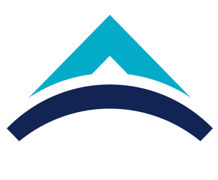 AKTS DERS TANITIM FORMUAKTS DERS TANITIM FORMUAKTS DERS TANITIM FORMUAKTS DERS TANITIM FORMUAKTS DERS TANITIM FORMUAKTS DERS TANITIM FORMUAKTS DERS TANITIM FORMUAKTS DERS TANITIM FORMUAKTS DERS TANITIM FORMUAKTS DERS TANITIM FORMUAKTS DERS TANITIM FORMUAKTS DERS TANITIM FORMUAKTS DERS TANITIM FORMUAKTS DERS TANITIM FORMUAKTS DERS TANITIM FORMUAKTS DERS TANITIM FORMUAKTS DERS TANITIM FORMUAKTS DERS TANITIM FORMU	I. BÖLÜM (Senato Onayı)	I. BÖLÜM (Senato Onayı)	I. BÖLÜM (Senato Onayı)	I. BÖLÜM (Senato Onayı)	I. BÖLÜM (Senato Onayı)	I. BÖLÜM (Senato Onayı)	I. BÖLÜM (Senato Onayı)	I. BÖLÜM (Senato Onayı)	I. BÖLÜM (Senato Onayı)	I. BÖLÜM (Senato Onayı)	I. BÖLÜM (Senato Onayı)	I. BÖLÜM (Senato Onayı)	I. BÖLÜM (Senato Onayı)	I. BÖLÜM (Senato Onayı)	I. BÖLÜM (Senato Onayı)	I. BÖLÜM (Senato Onayı)	I. BÖLÜM (Senato Onayı)	I. BÖLÜM (Senato Onayı)	I. BÖLÜM (Senato Onayı)Dersi Açan Fakülte /YOMühendislikMühendislikMühendislikMühendislikMühendislikMühendislikMühendislikMühendislikMühendislikMühendislikMühendislikMühendislikMühendislikMühendislikMühendislikMühendislikMühendislikMühendislikDersi Açan BölümBilgisayar MühendisliğiBilgisayar MühendisliğiBilgisayar MühendisliğiBilgisayar MühendisliğiBilgisayar MühendisliğiBilgisayar MühendisliğiBilgisayar MühendisliğiBilgisayar MühendisliğiBilgisayar MühendisliğiBilgisayar MühendisliğiBilgisayar MühendisliğiBilgisayar MühendisliğiBilgisayar MühendisliğiBilgisayar MühendisliğiBilgisayar MühendisliğiBilgisayar MühendisliğiBilgisayar MühendisliğiBilgisayar MühendisliğiDersi Alan Program (lar)Bilgisayar MühendisliğiBilgisayar MühendisliğiBilgisayar MühendisliğiBilgisayar MühendisliğiBilgisayar MühendisliğiBilgisayar MühendisliğiBilgisayar MühendisliğiBilgisayar MühendisliğiBilgisayar MühendisliğiBilgisayar MühendisliğiBilgisayar MühendisliğiBilgisayar MühendisliğiDersi Alan Program (lar)Dersi Alan Program (lar)Ders Kodu CS 303CS 303CS 303CS 303CS 303CS 303CS 303CS 303CS 303CS 303CS 303CS 303CS 303CS 303CS 303CS 303CS 303CS 303Ders AdıProgramlama Dillerinin TemelleriProgramlama Dillerinin TemelleriProgramlama Dillerinin TemelleriProgramlama Dillerinin TemelleriProgramlama Dillerinin TemelleriProgramlama Dillerinin TemelleriProgramlama Dillerinin TemelleriProgramlama Dillerinin TemelleriProgramlama Dillerinin TemelleriProgramlama Dillerinin TemelleriProgramlama Dillerinin TemelleriProgramlama Dillerinin TemelleriProgramlama Dillerinin TemelleriProgramlama Dillerinin TemelleriProgramlama Dillerinin TemelleriProgramlama Dillerinin TemelleriProgramlama Dillerinin TemelleriProgramlama Dillerinin TemelleriÖğretim dili İngilizceİngilizceİngilizceİngilizceİngilizceİngilizceİngilizceİngilizceİngilizceİngilizceİngilizceİngilizceİngilizceİngilizceİngilizceİngilizceİngilizceİngilizceDers TürüZorunluZorunluZorunluZorunluZorunluZorunluZorunluZorunluZorunluZorunluZorunluZorunluZorunluZorunluZorunluZorunluZorunluZorunluDers SeviyesiLisansLisansLisansLisansLisansLisansLisansLisansLisansLisansLisansLisansLisansLisansLisansLisansLisansLisansHaftalık Ders SaatiDers: 3Ders: 3Ders: 3Ders: 3Ders: 3Ders: 3Lab: Lab: Lab: UygulamaUygulamaUygulamaUygulamaUygulamaUygulamaDiğer: Diğer: Diğer: AKTS Kredisi666666666666666666Notlandırma TürüHarf NotuHarf NotuHarf NotuHarf NotuHarf NotuHarf NotuHarf NotuHarf NotuHarf NotuHarf NotuHarf NotuHarf NotuHarf NotuHarf NotuHarf NotuHarf NotuHarf NotuHarf NotuÖn koşul/larCS 102CS 102CS 102CS 102CS 102CS 102CS 102CS 102CS 102CS 102CS 102CS 102CS 102CS 102CS 102CS 102CS 102CS 102Yan koşul/lar------------------Kayıt Kısıtlaması------------------Dersin Amacı Bu dersin amacı, programlama dillerini destekleyen temel kavramları, sözdizimi ve anlambilim gibi kavramları tanıtmak ve program davranışıyla ilgili mantığı tartışmaktır.Bu dersin amacı, programlama dillerini destekleyen temel kavramları, sözdizimi ve anlambilim gibi kavramları tanıtmak ve program davranışıyla ilgili mantığı tartışmaktır.Bu dersin amacı, programlama dillerini destekleyen temel kavramları, sözdizimi ve anlambilim gibi kavramları tanıtmak ve program davranışıyla ilgili mantığı tartışmaktır.Bu dersin amacı, programlama dillerini destekleyen temel kavramları, sözdizimi ve anlambilim gibi kavramları tanıtmak ve program davranışıyla ilgili mantığı tartışmaktır.Bu dersin amacı, programlama dillerini destekleyen temel kavramları, sözdizimi ve anlambilim gibi kavramları tanıtmak ve program davranışıyla ilgili mantığı tartışmaktır.Bu dersin amacı, programlama dillerini destekleyen temel kavramları, sözdizimi ve anlambilim gibi kavramları tanıtmak ve program davranışıyla ilgili mantığı tartışmaktır.Bu dersin amacı, programlama dillerini destekleyen temel kavramları, sözdizimi ve anlambilim gibi kavramları tanıtmak ve program davranışıyla ilgili mantığı tartışmaktır.Bu dersin amacı, programlama dillerini destekleyen temel kavramları, sözdizimi ve anlambilim gibi kavramları tanıtmak ve program davranışıyla ilgili mantığı tartışmaktır.Bu dersin amacı, programlama dillerini destekleyen temel kavramları, sözdizimi ve anlambilim gibi kavramları tanıtmak ve program davranışıyla ilgili mantığı tartışmaktır.Bu dersin amacı, programlama dillerini destekleyen temel kavramları, sözdizimi ve anlambilim gibi kavramları tanıtmak ve program davranışıyla ilgili mantığı tartışmaktır.Bu dersin amacı, programlama dillerini destekleyen temel kavramları, sözdizimi ve anlambilim gibi kavramları tanıtmak ve program davranışıyla ilgili mantığı tartışmaktır.Bu dersin amacı, programlama dillerini destekleyen temel kavramları, sözdizimi ve anlambilim gibi kavramları tanıtmak ve program davranışıyla ilgili mantığı tartışmaktır.Bu dersin amacı, programlama dillerini destekleyen temel kavramları, sözdizimi ve anlambilim gibi kavramları tanıtmak ve program davranışıyla ilgili mantığı tartışmaktır.Bu dersin amacı, programlama dillerini destekleyen temel kavramları, sözdizimi ve anlambilim gibi kavramları tanıtmak ve program davranışıyla ilgili mantığı tartışmaktır.Bu dersin amacı, programlama dillerini destekleyen temel kavramları, sözdizimi ve anlambilim gibi kavramları tanıtmak ve program davranışıyla ilgili mantığı tartışmaktır.Bu dersin amacı, programlama dillerini destekleyen temel kavramları, sözdizimi ve anlambilim gibi kavramları tanıtmak ve program davranışıyla ilgili mantığı tartışmaktır.Bu dersin amacı, programlama dillerini destekleyen temel kavramları, sözdizimi ve anlambilim gibi kavramları tanıtmak ve program davranışıyla ilgili mantığı tartışmaktır.Bu dersin amacı, programlama dillerini destekleyen temel kavramları, sözdizimi ve anlambilim gibi kavramları tanıtmak ve program davranışıyla ilgili mantığı tartışmaktır.Ders İçeriği Bu ders, programlama dili tasarımı, semantiği ve uygulanışının temellerini tanıtmaktadır. Fonksiyonel, zorunlu, mantıksal ve eşzamanlı programlama paradigmalarının sözdizimi ve anlambilimini, sözcüksel ve sözdizimsel analizciler için araçlar, lambda hesabı, tür sistemleri, soyut veri türleri konularını içerir.Bu ders, programlama dili tasarımı, semantiği ve uygulanışının temellerini tanıtmaktadır. Fonksiyonel, zorunlu, mantıksal ve eşzamanlı programlama paradigmalarının sözdizimi ve anlambilimini, sözcüksel ve sözdizimsel analizciler için araçlar, lambda hesabı, tür sistemleri, soyut veri türleri konularını içerir.Bu ders, programlama dili tasarımı, semantiği ve uygulanışının temellerini tanıtmaktadır. Fonksiyonel, zorunlu, mantıksal ve eşzamanlı programlama paradigmalarının sözdizimi ve anlambilimini, sözcüksel ve sözdizimsel analizciler için araçlar, lambda hesabı, tür sistemleri, soyut veri türleri konularını içerir.Bu ders, programlama dili tasarımı, semantiği ve uygulanışının temellerini tanıtmaktadır. Fonksiyonel, zorunlu, mantıksal ve eşzamanlı programlama paradigmalarının sözdizimi ve anlambilimini, sözcüksel ve sözdizimsel analizciler için araçlar, lambda hesabı, tür sistemleri, soyut veri türleri konularını içerir.Bu ders, programlama dili tasarımı, semantiği ve uygulanışının temellerini tanıtmaktadır. Fonksiyonel, zorunlu, mantıksal ve eşzamanlı programlama paradigmalarının sözdizimi ve anlambilimini, sözcüksel ve sözdizimsel analizciler için araçlar, lambda hesabı, tür sistemleri, soyut veri türleri konularını içerir.Bu ders, programlama dili tasarımı, semantiği ve uygulanışının temellerini tanıtmaktadır. Fonksiyonel, zorunlu, mantıksal ve eşzamanlı programlama paradigmalarının sözdizimi ve anlambilimini, sözcüksel ve sözdizimsel analizciler için araçlar, lambda hesabı, tür sistemleri, soyut veri türleri konularını içerir.Bu ders, programlama dili tasarımı, semantiği ve uygulanışının temellerini tanıtmaktadır. Fonksiyonel, zorunlu, mantıksal ve eşzamanlı programlama paradigmalarının sözdizimi ve anlambilimini, sözcüksel ve sözdizimsel analizciler için araçlar, lambda hesabı, tür sistemleri, soyut veri türleri konularını içerir.Bu ders, programlama dili tasarımı, semantiği ve uygulanışının temellerini tanıtmaktadır. Fonksiyonel, zorunlu, mantıksal ve eşzamanlı programlama paradigmalarının sözdizimi ve anlambilimini, sözcüksel ve sözdizimsel analizciler için araçlar, lambda hesabı, tür sistemleri, soyut veri türleri konularını içerir.Bu ders, programlama dili tasarımı, semantiği ve uygulanışının temellerini tanıtmaktadır. Fonksiyonel, zorunlu, mantıksal ve eşzamanlı programlama paradigmalarının sözdizimi ve anlambilimini, sözcüksel ve sözdizimsel analizciler için araçlar, lambda hesabı, tür sistemleri, soyut veri türleri konularını içerir.Bu ders, programlama dili tasarımı, semantiği ve uygulanışının temellerini tanıtmaktadır. Fonksiyonel, zorunlu, mantıksal ve eşzamanlı programlama paradigmalarının sözdizimi ve anlambilimini, sözcüksel ve sözdizimsel analizciler için araçlar, lambda hesabı, tür sistemleri, soyut veri türleri konularını içerir.Bu ders, programlama dili tasarımı, semantiği ve uygulanışının temellerini tanıtmaktadır. Fonksiyonel, zorunlu, mantıksal ve eşzamanlı programlama paradigmalarının sözdizimi ve anlambilimini, sözcüksel ve sözdizimsel analizciler için araçlar, lambda hesabı, tür sistemleri, soyut veri türleri konularını içerir.Bu ders, programlama dili tasarımı, semantiği ve uygulanışının temellerini tanıtmaktadır. Fonksiyonel, zorunlu, mantıksal ve eşzamanlı programlama paradigmalarının sözdizimi ve anlambilimini, sözcüksel ve sözdizimsel analizciler için araçlar, lambda hesabı, tür sistemleri, soyut veri türleri konularını içerir.Bu ders, programlama dili tasarımı, semantiği ve uygulanışının temellerini tanıtmaktadır. Fonksiyonel, zorunlu, mantıksal ve eşzamanlı programlama paradigmalarının sözdizimi ve anlambilimini, sözcüksel ve sözdizimsel analizciler için araçlar, lambda hesabı, tür sistemleri, soyut veri türleri konularını içerir.Bu ders, programlama dili tasarımı, semantiği ve uygulanışının temellerini tanıtmaktadır. Fonksiyonel, zorunlu, mantıksal ve eşzamanlı programlama paradigmalarının sözdizimi ve anlambilimini, sözcüksel ve sözdizimsel analizciler için araçlar, lambda hesabı, tür sistemleri, soyut veri türleri konularını içerir.Bu ders, programlama dili tasarımı, semantiği ve uygulanışının temellerini tanıtmaktadır. Fonksiyonel, zorunlu, mantıksal ve eşzamanlı programlama paradigmalarının sözdizimi ve anlambilimini, sözcüksel ve sözdizimsel analizciler için araçlar, lambda hesabı, tür sistemleri, soyut veri türleri konularını içerir.Bu ders, programlama dili tasarımı, semantiği ve uygulanışının temellerini tanıtmaktadır. Fonksiyonel, zorunlu, mantıksal ve eşzamanlı programlama paradigmalarının sözdizimi ve anlambilimini, sözcüksel ve sözdizimsel analizciler için araçlar, lambda hesabı, tür sistemleri, soyut veri türleri konularını içerir.Bu ders, programlama dili tasarımı, semantiği ve uygulanışının temellerini tanıtmaktadır. Fonksiyonel, zorunlu, mantıksal ve eşzamanlı programlama paradigmalarının sözdizimi ve anlambilimini, sözcüksel ve sözdizimsel analizciler için araçlar, lambda hesabı, tür sistemleri, soyut veri türleri konularını içerir.Bu ders, programlama dili tasarımı, semantiği ve uygulanışının temellerini tanıtmaktadır. Fonksiyonel, zorunlu, mantıksal ve eşzamanlı programlama paradigmalarının sözdizimi ve anlambilimini, sözcüksel ve sözdizimsel analizciler için araçlar, lambda hesabı, tür sistemleri, soyut veri türleri konularını içerir.Öğrenim Çıktıları ÖÇ1ÖÇ1ÖÇ1ÖÇ1: Zorunlu, işlevsel, nesne yönelimli ve mantıksal olarak yönlendirilmiş programlama dillerinin temel ilkelerini açıklayabilirÖÇ2: Çeşitli programlama dillerinde tip disiplinlerini ayırt edebilmeÖÇ3: Programın davranışını anlamak için resmi anlambilim kullanÖÇ4: Program yorumlayıcıları ve tür çıkarım algoritmalarını uygularÖÇ5: Fonksiyonel ve mantıksal programlamayı yorumlar ve karşılaştırırÖÇ1: Zorunlu, işlevsel, nesne yönelimli ve mantıksal olarak yönlendirilmiş programlama dillerinin temel ilkelerini açıklayabilirÖÇ2: Çeşitli programlama dillerinde tip disiplinlerini ayırt edebilmeÖÇ3: Programın davranışını anlamak için resmi anlambilim kullanÖÇ4: Program yorumlayıcıları ve tür çıkarım algoritmalarını uygularÖÇ5: Fonksiyonel ve mantıksal programlamayı yorumlar ve karşılaştırırÖÇ1: Zorunlu, işlevsel, nesne yönelimli ve mantıksal olarak yönlendirilmiş programlama dillerinin temel ilkelerini açıklayabilirÖÇ2: Çeşitli programlama dillerinde tip disiplinlerini ayırt edebilmeÖÇ3: Programın davranışını anlamak için resmi anlambilim kullanÖÇ4: Program yorumlayıcıları ve tür çıkarım algoritmalarını uygularÖÇ5: Fonksiyonel ve mantıksal programlamayı yorumlar ve karşılaştırırÖÇ1: Zorunlu, işlevsel, nesne yönelimli ve mantıksal olarak yönlendirilmiş programlama dillerinin temel ilkelerini açıklayabilirÖÇ2: Çeşitli programlama dillerinde tip disiplinlerini ayırt edebilmeÖÇ3: Programın davranışını anlamak için resmi anlambilim kullanÖÇ4: Program yorumlayıcıları ve tür çıkarım algoritmalarını uygularÖÇ5: Fonksiyonel ve mantıksal programlamayı yorumlar ve karşılaştırırÖÇ1: Zorunlu, işlevsel, nesne yönelimli ve mantıksal olarak yönlendirilmiş programlama dillerinin temel ilkelerini açıklayabilirÖÇ2: Çeşitli programlama dillerinde tip disiplinlerini ayırt edebilmeÖÇ3: Programın davranışını anlamak için resmi anlambilim kullanÖÇ4: Program yorumlayıcıları ve tür çıkarım algoritmalarını uygularÖÇ5: Fonksiyonel ve mantıksal programlamayı yorumlar ve karşılaştırırÖÇ1: Zorunlu, işlevsel, nesne yönelimli ve mantıksal olarak yönlendirilmiş programlama dillerinin temel ilkelerini açıklayabilirÖÇ2: Çeşitli programlama dillerinde tip disiplinlerini ayırt edebilmeÖÇ3: Programın davranışını anlamak için resmi anlambilim kullanÖÇ4: Program yorumlayıcıları ve tür çıkarım algoritmalarını uygularÖÇ5: Fonksiyonel ve mantıksal programlamayı yorumlar ve karşılaştırırÖÇ1: Zorunlu, işlevsel, nesne yönelimli ve mantıksal olarak yönlendirilmiş programlama dillerinin temel ilkelerini açıklayabilirÖÇ2: Çeşitli programlama dillerinde tip disiplinlerini ayırt edebilmeÖÇ3: Programın davranışını anlamak için resmi anlambilim kullanÖÇ4: Program yorumlayıcıları ve tür çıkarım algoritmalarını uygularÖÇ5: Fonksiyonel ve mantıksal programlamayı yorumlar ve karşılaştırırÖÇ1: Zorunlu, işlevsel, nesne yönelimli ve mantıksal olarak yönlendirilmiş programlama dillerinin temel ilkelerini açıklayabilirÖÇ2: Çeşitli programlama dillerinde tip disiplinlerini ayırt edebilmeÖÇ3: Programın davranışını anlamak için resmi anlambilim kullanÖÇ4: Program yorumlayıcıları ve tür çıkarım algoritmalarını uygularÖÇ5: Fonksiyonel ve mantıksal programlamayı yorumlar ve karşılaştırırÖÇ1: Zorunlu, işlevsel, nesne yönelimli ve mantıksal olarak yönlendirilmiş programlama dillerinin temel ilkelerini açıklayabilirÖÇ2: Çeşitli programlama dillerinde tip disiplinlerini ayırt edebilmeÖÇ3: Programın davranışını anlamak için resmi anlambilim kullanÖÇ4: Program yorumlayıcıları ve tür çıkarım algoritmalarını uygularÖÇ5: Fonksiyonel ve mantıksal programlamayı yorumlar ve karşılaştırırÖÇ1: Zorunlu, işlevsel, nesne yönelimli ve mantıksal olarak yönlendirilmiş programlama dillerinin temel ilkelerini açıklayabilirÖÇ2: Çeşitli programlama dillerinde tip disiplinlerini ayırt edebilmeÖÇ3: Programın davranışını anlamak için resmi anlambilim kullanÖÇ4: Program yorumlayıcıları ve tür çıkarım algoritmalarını uygularÖÇ5: Fonksiyonel ve mantıksal programlamayı yorumlar ve karşılaştırırÖÇ1: Zorunlu, işlevsel, nesne yönelimli ve mantıksal olarak yönlendirilmiş programlama dillerinin temel ilkelerini açıklayabilirÖÇ2: Çeşitli programlama dillerinde tip disiplinlerini ayırt edebilmeÖÇ3: Programın davranışını anlamak için resmi anlambilim kullanÖÇ4: Program yorumlayıcıları ve tür çıkarım algoritmalarını uygularÖÇ5: Fonksiyonel ve mantıksal programlamayı yorumlar ve karşılaştırırÖÇ1: Zorunlu, işlevsel, nesne yönelimli ve mantıksal olarak yönlendirilmiş programlama dillerinin temel ilkelerini açıklayabilirÖÇ2: Çeşitli programlama dillerinde tip disiplinlerini ayırt edebilmeÖÇ3: Programın davranışını anlamak için resmi anlambilim kullanÖÇ4: Program yorumlayıcıları ve tür çıkarım algoritmalarını uygularÖÇ5: Fonksiyonel ve mantıksal programlamayı yorumlar ve karşılaştırırÖÇ1: Zorunlu, işlevsel, nesne yönelimli ve mantıksal olarak yönlendirilmiş programlama dillerinin temel ilkelerini açıklayabilirÖÇ2: Çeşitli programlama dillerinde tip disiplinlerini ayırt edebilmeÖÇ3: Programın davranışını anlamak için resmi anlambilim kullanÖÇ4: Program yorumlayıcıları ve tür çıkarım algoritmalarını uygularÖÇ5: Fonksiyonel ve mantıksal programlamayı yorumlar ve karşılaştırırÖÇ1: Zorunlu, işlevsel, nesne yönelimli ve mantıksal olarak yönlendirilmiş programlama dillerinin temel ilkelerini açıklayabilirÖÇ2: Çeşitli programlama dillerinde tip disiplinlerini ayırt edebilmeÖÇ3: Programın davranışını anlamak için resmi anlambilim kullanÖÇ4: Program yorumlayıcıları ve tür çıkarım algoritmalarını uygularÖÇ5: Fonksiyonel ve mantıksal programlamayı yorumlar ve karşılaştırırÖÇ1: Zorunlu, işlevsel, nesne yönelimli ve mantıksal olarak yönlendirilmiş programlama dillerinin temel ilkelerini açıklayabilirÖÇ2: Çeşitli programlama dillerinde tip disiplinlerini ayırt edebilmeÖÇ3: Programın davranışını anlamak için resmi anlambilim kullanÖÇ4: Program yorumlayıcıları ve tür çıkarım algoritmalarını uygularÖÇ5: Fonksiyonel ve mantıksal programlamayı yorumlar ve karşılaştırırÖğrenim Çıktıları ÖÇ2ÖÇ2ÖÇ2ÖÇ1: Zorunlu, işlevsel, nesne yönelimli ve mantıksal olarak yönlendirilmiş programlama dillerinin temel ilkelerini açıklayabilirÖÇ2: Çeşitli programlama dillerinde tip disiplinlerini ayırt edebilmeÖÇ3: Programın davranışını anlamak için resmi anlambilim kullanÖÇ4: Program yorumlayıcıları ve tür çıkarım algoritmalarını uygularÖÇ5: Fonksiyonel ve mantıksal programlamayı yorumlar ve karşılaştırırÖÇ1: Zorunlu, işlevsel, nesne yönelimli ve mantıksal olarak yönlendirilmiş programlama dillerinin temel ilkelerini açıklayabilirÖÇ2: Çeşitli programlama dillerinde tip disiplinlerini ayırt edebilmeÖÇ3: Programın davranışını anlamak için resmi anlambilim kullanÖÇ4: Program yorumlayıcıları ve tür çıkarım algoritmalarını uygularÖÇ5: Fonksiyonel ve mantıksal programlamayı yorumlar ve karşılaştırırÖÇ1: Zorunlu, işlevsel, nesne yönelimli ve mantıksal olarak yönlendirilmiş programlama dillerinin temel ilkelerini açıklayabilirÖÇ2: Çeşitli programlama dillerinde tip disiplinlerini ayırt edebilmeÖÇ3: Programın davranışını anlamak için resmi anlambilim kullanÖÇ4: Program yorumlayıcıları ve tür çıkarım algoritmalarını uygularÖÇ5: Fonksiyonel ve mantıksal programlamayı yorumlar ve karşılaştırırÖÇ1: Zorunlu, işlevsel, nesne yönelimli ve mantıksal olarak yönlendirilmiş programlama dillerinin temel ilkelerini açıklayabilirÖÇ2: Çeşitli programlama dillerinde tip disiplinlerini ayırt edebilmeÖÇ3: Programın davranışını anlamak için resmi anlambilim kullanÖÇ4: Program yorumlayıcıları ve tür çıkarım algoritmalarını uygularÖÇ5: Fonksiyonel ve mantıksal programlamayı yorumlar ve karşılaştırırÖÇ1: Zorunlu, işlevsel, nesne yönelimli ve mantıksal olarak yönlendirilmiş programlama dillerinin temel ilkelerini açıklayabilirÖÇ2: Çeşitli programlama dillerinde tip disiplinlerini ayırt edebilmeÖÇ3: Programın davranışını anlamak için resmi anlambilim kullanÖÇ4: Program yorumlayıcıları ve tür çıkarım algoritmalarını uygularÖÇ5: Fonksiyonel ve mantıksal programlamayı yorumlar ve karşılaştırırÖÇ1: Zorunlu, işlevsel, nesne yönelimli ve mantıksal olarak yönlendirilmiş programlama dillerinin temel ilkelerini açıklayabilirÖÇ2: Çeşitli programlama dillerinde tip disiplinlerini ayırt edebilmeÖÇ3: Programın davranışını anlamak için resmi anlambilim kullanÖÇ4: Program yorumlayıcıları ve tür çıkarım algoritmalarını uygularÖÇ5: Fonksiyonel ve mantıksal programlamayı yorumlar ve karşılaştırırÖÇ1: Zorunlu, işlevsel, nesne yönelimli ve mantıksal olarak yönlendirilmiş programlama dillerinin temel ilkelerini açıklayabilirÖÇ2: Çeşitli programlama dillerinde tip disiplinlerini ayırt edebilmeÖÇ3: Programın davranışını anlamak için resmi anlambilim kullanÖÇ4: Program yorumlayıcıları ve tür çıkarım algoritmalarını uygularÖÇ5: Fonksiyonel ve mantıksal programlamayı yorumlar ve karşılaştırırÖÇ1: Zorunlu, işlevsel, nesne yönelimli ve mantıksal olarak yönlendirilmiş programlama dillerinin temel ilkelerini açıklayabilirÖÇ2: Çeşitli programlama dillerinde tip disiplinlerini ayırt edebilmeÖÇ3: Programın davranışını anlamak için resmi anlambilim kullanÖÇ4: Program yorumlayıcıları ve tür çıkarım algoritmalarını uygularÖÇ5: Fonksiyonel ve mantıksal programlamayı yorumlar ve karşılaştırırÖÇ1: Zorunlu, işlevsel, nesne yönelimli ve mantıksal olarak yönlendirilmiş programlama dillerinin temel ilkelerini açıklayabilirÖÇ2: Çeşitli programlama dillerinde tip disiplinlerini ayırt edebilmeÖÇ3: Programın davranışını anlamak için resmi anlambilim kullanÖÇ4: Program yorumlayıcıları ve tür çıkarım algoritmalarını uygularÖÇ5: Fonksiyonel ve mantıksal programlamayı yorumlar ve karşılaştırırÖÇ1: Zorunlu, işlevsel, nesne yönelimli ve mantıksal olarak yönlendirilmiş programlama dillerinin temel ilkelerini açıklayabilirÖÇ2: Çeşitli programlama dillerinde tip disiplinlerini ayırt edebilmeÖÇ3: Programın davranışını anlamak için resmi anlambilim kullanÖÇ4: Program yorumlayıcıları ve tür çıkarım algoritmalarını uygularÖÇ5: Fonksiyonel ve mantıksal programlamayı yorumlar ve karşılaştırırÖÇ1: Zorunlu, işlevsel, nesne yönelimli ve mantıksal olarak yönlendirilmiş programlama dillerinin temel ilkelerini açıklayabilirÖÇ2: Çeşitli programlama dillerinde tip disiplinlerini ayırt edebilmeÖÇ3: Programın davranışını anlamak için resmi anlambilim kullanÖÇ4: Program yorumlayıcıları ve tür çıkarım algoritmalarını uygularÖÇ5: Fonksiyonel ve mantıksal programlamayı yorumlar ve karşılaştırırÖÇ1: Zorunlu, işlevsel, nesne yönelimli ve mantıksal olarak yönlendirilmiş programlama dillerinin temel ilkelerini açıklayabilirÖÇ2: Çeşitli programlama dillerinde tip disiplinlerini ayırt edebilmeÖÇ3: Programın davranışını anlamak için resmi anlambilim kullanÖÇ4: Program yorumlayıcıları ve tür çıkarım algoritmalarını uygularÖÇ5: Fonksiyonel ve mantıksal programlamayı yorumlar ve karşılaştırırÖÇ1: Zorunlu, işlevsel, nesne yönelimli ve mantıksal olarak yönlendirilmiş programlama dillerinin temel ilkelerini açıklayabilirÖÇ2: Çeşitli programlama dillerinde tip disiplinlerini ayırt edebilmeÖÇ3: Programın davranışını anlamak için resmi anlambilim kullanÖÇ4: Program yorumlayıcıları ve tür çıkarım algoritmalarını uygularÖÇ5: Fonksiyonel ve mantıksal programlamayı yorumlar ve karşılaştırırÖÇ1: Zorunlu, işlevsel, nesne yönelimli ve mantıksal olarak yönlendirilmiş programlama dillerinin temel ilkelerini açıklayabilirÖÇ2: Çeşitli programlama dillerinde tip disiplinlerini ayırt edebilmeÖÇ3: Programın davranışını anlamak için resmi anlambilim kullanÖÇ4: Program yorumlayıcıları ve tür çıkarım algoritmalarını uygularÖÇ5: Fonksiyonel ve mantıksal programlamayı yorumlar ve karşılaştırırÖÇ1: Zorunlu, işlevsel, nesne yönelimli ve mantıksal olarak yönlendirilmiş programlama dillerinin temel ilkelerini açıklayabilirÖÇ2: Çeşitli programlama dillerinde tip disiplinlerini ayırt edebilmeÖÇ3: Programın davranışını anlamak için resmi anlambilim kullanÖÇ4: Program yorumlayıcıları ve tür çıkarım algoritmalarını uygularÖÇ5: Fonksiyonel ve mantıksal programlamayı yorumlar ve karşılaştırırÖğrenim Çıktıları ÖÇ2ÖÇ2ÖÇ2ÖÇ1: Zorunlu, işlevsel, nesne yönelimli ve mantıksal olarak yönlendirilmiş programlama dillerinin temel ilkelerini açıklayabilirÖÇ2: Çeşitli programlama dillerinde tip disiplinlerini ayırt edebilmeÖÇ3: Programın davranışını anlamak için resmi anlambilim kullanÖÇ4: Program yorumlayıcıları ve tür çıkarım algoritmalarını uygularÖÇ5: Fonksiyonel ve mantıksal programlamayı yorumlar ve karşılaştırırÖÇ1: Zorunlu, işlevsel, nesne yönelimli ve mantıksal olarak yönlendirilmiş programlama dillerinin temel ilkelerini açıklayabilirÖÇ2: Çeşitli programlama dillerinde tip disiplinlerini ayırt edebilmeÖÇ3: Programın davranışını anlamak için resmi anlambilim kullanÖÇ4: Program yorumlayıcıları ve tür çıkarım algoritmalarını uygularÖÇ5: Fonksiyonel ve mantıksal programlamayı yorumlar ve karşılaştırırÖÇ1: Zorunlu, işlevsel, nesne yönelimli ve mantıksal olarak yönlendirilmiş programlama dillerinin temel ilkelerini açıklayabilirÖÇ2: Çeşitli programlama dillerinde tip disiplinlerini ayırt edebilmeÖÇ3: Programın davranışını anlamak için resmi anlambilim kullanÖÇ4: Program yorumlayıcıları ve tür çıkarım algoritmalarını uygularÖÇ5: Fonksiyonel ve mantıksal programlamayı yorumlar ve karşılaştırırÖÇ1: Zorunlu, işlevsel, nesne yönelimli ve mantıksal olarak yönlendirilmiş programlama dillerinin temel ilkelerini açıklayabilirÖÇ2: Çeşitli programlama dillerinde tip disiplinlerini ayırt edebilmeÖÇ3: Programın davranışını anlamak için resmi anlambilim kullanÖÇ4: Program yorumlayıcıları ve tür çıkarım algoritmalarını uygularÖÇ5: Fonksiyonel ve mantıksal programlamayı yorumlar ve karşılaştırırÖÇ1: Zorunlu, işlevsel, nesne yönelimli ve mantıksal olarak yönlendirilmiş programlama dillerinin temel ilkelerini açıklayabilirÖÇ2: Çeşitli programlama dillerinde tip disiplinlerini ayırt edebilmeÖÇ3: Programın davranışını anlamak için resmi anlambilim kullanÖÇ4: Program yorumlayıcıları ve tür çıkarım algoritmalarını uygularÖÇ5: Fonksiyonel ve mantıksal programlamayı yorumlar ve karşılaştırırÖÇ1: Zorunlu, işlevsel, nesne yönelimli ve mantıksal olarak yönlendirilmiş programlama dillerinin temel ilkelerini açıklayabilirÖÇ2: Çeşitli programlama dillerinde tip disiplinlerini ayırt edebilmeÖÇ3: Programın davranışını anlamak için resmi anlambilim kullanÖÇ4: Program yorumlayıcıları ve tür çıkarım algoritmalarını uygularÖÇ5: Fonksiyonel ve mantıksal programlamayı yorumlar ve karşılaştırırÖÇ1: Zorunlu, işlevsel, nesne yönelimli ve mantıksal olarak yönlendirilmiş programlama dillerinin temel ilkelerini açıklayabilirÖÇ2: Çeşitli programlama dillerinde tip disiplinlerini ayırt edebilmeÖÇ3: Programın davranışını anlamak için resmi anlambilim kullanÖÇ4: Program yorumlayıcıları ve tür çıkarım algoritmalarını uygularÖÇ5: Fonksiyonel ve mantıksal programlamayı yorumlar ve karşılaştırırÖÇ1: Zorunlu, işlevsel, nesne yönelimli ve mantıksal olarak yönlendirilmiş programlama dillerinin temel ilkelerini açıklayabilirÖÇ2: Çeşitli programlama dillerinde tip disiplinlerini ayırt edebilmeÖÇ3: Programın davranışını anlamak için resmi anlambilim kullanÖÇ4: Program yorumlayıcıları ve tür çıkarım algoritmalarını uygularÖÇ5: Fonksiyonel ve mantıksal programlamayı yorumlar ve karşılaştırırÖÇ1: Zorunlu, işlevsel, nesne yönelimli ve mantıksal olarak yönlendirilmiş programlama dillerinin temel ilkelerini açıklayabilirÖÇ2: Çeşitli programlama dillerinde tip disiplinlerini ayırt edebilmeÖÇ3: Programın davranışını anlamak için resmi anlambilim kullanÖÇ4: Program yorumlayıcıları ve tür çıkarım algoritmalarını uygularÖÇ5: Fonksiyonel ve mantıksal programlamayı yorumlar ve karşılaştırırÖÇ1: Zorunlu, işlevsel, nesne yönelimli ve mantıksal olarak yönlendirilmiş programlama dillerinin temel ilkelerini açıklayabilirÖÇ2: Çeşitli programlama dillerinde tip disiplinlerini ayırt edebilmeÖÇ3: Programın davranışını anlamak için resmi anlambilim kullanÖÇ4: Program yorumlayıcıları ve tür çıkarım algoritmalarını uygularÖÇ5: Fonksiyonel ve mantıksal programlamayı yorumlar ve karşılaştırırÖÇ1: Zorunlu, işlevsel, nesne yönelimli ve mantıksal olarak yönlendirilmiş programlama dillerinin temel ilkelerini açıklayabilirÖÇ2: Çeşitli programlama dillerinde tip disiplinlerini ayırt edebilmeÖÇ3: Programın davranışını anlamak için resmi anlambilim kullanÖÇ4: Program yorumlayıcıları ve tür çıkarım algoritmalarını uygularÖÇ5: Fonksiyonel ve mantıksal programlamayı yorumlar ve karşılaştırırÖÇ1: Zorunlu, işlevsel, nesne yönelimli ve mantıksal olarak yönlendirilmiş programlama dillerinin temel ilkelerini açıklayabilirÖÇ2: Çeşitli programlama dillerinde tip disiplinlerini ayırt edebilmeÖÇ3: Programın davranışını anlamak için resmi anlambilim kullanÖÇ4: Program yorumlayıcıları ve tür çıkarım algoritmalarını uygularÖÇ5: Fonksiyonel ve mantıksal programlamayı yorumlar ve karşılaştırırÖÇ1: Zorunlu, işlevsel, nesne yönelimli ve mantıksal olarak yönlendirilmiş programlama dillerinin temel ilkelerini açıklayabilirÖÇ2: Çeşitli programlama dillerinde tip disiplinlerini ayırt edebilmeÖÇ3: Programın davranışını anlamak için resmi anlambilim kullanÖÇ4: Program yorumlayıcıları ve tür çıkarım algoritmalarını uygularÖÇ5: Fonksiyonel ve mantıksal programlamayı yorumlar ve karşılaştırırÖÇ1: Zorunlu, işlevsel, nesne yönelimli ve mantıksal olarak yönlendirilmiş programlama dillerinin temel ilkelerini açıklayabilirÖÇ2: Çeşitli programlama dillerinde tip disiplinlerini ayırt edebilmeÖÇ3: Programın davranışını anlamak için resmi anlambilim kullanÖÇ4: Program yorumlayıcıları ve tür çıkarım algoritmalarını uygularÖÇ5: Fonksiyonel ve mantıksal programlamayı yorumlar ve karşılaştırırÖÇ1: Zorunlu, işlevsel, nesne yönelimli ve mantıksal olarak yönlendirilmiş programlama dillerinin temel ilkelerini açıklayabilirÖÇ2: Çeşitli programlama dillerinde tip disiplinlerini ayırt edebilmeÖÇ3: Programın davranışını anlamak için resmi anlambilim kullanÖÇ4: Program yorumlayıcıları ve tür çıkarım algoritmalarını uygularÖÇ5: Fonksiyonel ve mantıksal programlamayı yorumlar ve karşılaştırırÖğrenim Çıktıları ÖÇ4ÖÇ4ÖÇ4ÖÇ1: Zorunlu, işlevsel, nesne yönelimli ve mantıksal olarak yönlendirilmiş programlama dillerinin temel ilkelerini açıklayabilirÖÇ2: Çeşitli programlama dillerinde tip disiplinlerini ayırt edebilmeÖÇ3: Programın davranışını anlamak için resmi anlambilim kullanÖÇ4: Program yorumlayıcıları ve tür çıkarım algoritmalarını uygularÖÇ5: Fonksiyonel ve mantıksal programlamayı yorumlar ve karşılaştırırÖÇ1: Zorunlu, işlevsel, nesne yönelimli ve mantıksal olarak yönlendirilmiş programlama dillerinin temel ilkelerini açıklayabilirÖÇ2: Çeşitli programlama dillerinde tip disiplinlerini ayırt edebilmeÖÇ3: Programın davranışını anlamak için resmi anlambilim kullanÖÇ4: Program yorumlayıcıları ve tür çıkarım algoritmalarını uygularÖÇ5: Fonksiyonel ve mantıksal programlamayı yorumlar ve karşılaştırırÖÇ1: Zorunlu, işlevsel, nesne yönelimli ve mantıksal olarak yönlendirilmiş programlama dillerinin temel ilkelerini açıklayabilirÖÇ2: Çeşitli programlama dillerinde tip disiplinlerini ayırt edebilmeÖÇ3: Programın davranışını anlamak için resmi anlambilim kullanÖÇ4: Program yorumlayıcıları ve tür çıkarım algoritmalarını uygularÖÇ5: Fonksiyonel ve mantıksal programlamayı yorumlar ve karşılaştırırÖÇ1: Zorunlu, işlevsel, nesne yönelimli ve mantıksal olarak yönlendirilmiş programlama dillerinin temel ilkelerini açıklayabilirÖÇ2: Çeşitli programlama dillerinde tip disiplinlerini ayırt edebilmeÖÇ3: Programın davranışını anlamak için resmi anlambilim kullanÖÇ4: Program yorumlayıcıları ve tür çıkarım algoritmalarını uygularÖÇ5: Fonksiyonel ve mantıksal programlamayı yorumlar ve karşılaştırırÖÇ1: Zorunlu, işlevsel, nesne yönelimli ve mantıksal olarak yönlendirilmiş programlama dillerinin temel ilkelerini açıklayabilirÖÇ2: Çeşitli programlama dillerinde tip disiplinlerini ayırt edebilmeÖÇ3: Programın davranışını anlamak için resmi anlambilim kullanÖÇ4: Program yorumlayıcıları ve tür çıkarım algoritmalarını uygularÖÇ5: Fonksiyonel ve mantıksal programlamayı yorumlar ve karşılaştırırÖÇ1: Zorunlu, işlevsel, nesne yönelimli ve mantıksal olarak yönlendirilmiş programlama dillerinin temel ilkelerini açıklayabilirÖÇ2: Çeşitli programlama dillerinde tip disiplinlerini ayırt edebilmeÖÇ3: Programın davranışını anlamak için resmi anlambilim kullanÖÇ4: Program yorumlayıcıları ve tür çıkarım algoritmalarını uygularÖÇ5: Fonksiyonel ve mantıksal programlamayı yorumlar ve karşılaştırırÖÇ1: Zorunlu, işlevsel, nesne yönelimli ve mantıksal olarak yönlendirilmiş programlama dillerinin temel ilkelerini açıklayabilirÖÇ2: Çeşitli programlama dillerinde tip disiplinlerini ayırt edebilmeÖÇ3: Programın davranışını anlamak için resmi anlambilim kullanÖÇ4: Program yorumlayıcıları ve tür çıkarım algoritmalarını uygularÖÇ5: Fonksiyonel ve mantıksal programlamayı yorumlar ve karşılaştırırÖÇ1: Zorunlu, işlevsel, nesne yönelimli ve mantıksal olarak yönlendirilmiş programlama dillerinin temel ilkelerini açıklayabilirÖÇ2: Çeşitli programlama dillerinde tip disiplinlerini ayırt edebilmeÖÇ3: Programın davranışını anlamak için resmi anlambilim kullanÖÇ4: Program yorumlayıcıları ve tür çıkarım algoritmalarını uygularÖÇ5: Fonksiyonel ve mantıksal programlamayı yorumlar ve karşılaştırırÖÇ1: Zorunlu, işlevsel, nesne yönelimli ve mantıksal olarak yönlendirilmiş programlama dillerinin temel ilkelerini açıklayabilirÖÇ2: Çeşitli programlama dillerinde tip disiplinlerini ayırt edebilmeÖÇ3: Programın davranışını anlamak için resmi anlambilim kullanÖÇ4: Program yorumlayıcıları ve tür çıkarım algoritmalarını uygularÖÇ5: Fonksiyonel ve mantıksal programlamayı yorumlar ve karşılaştırırÖÇ1: Zorunlu, işlevsel, nesne yönelimli ve mantıksal olarak yönlendirilmiş programlama dillerinin temel ilkelerini açıklayabilirÖÇ2: Çeşitli programlama dillerinde tip disiplinlerini ayırt edebilmeÖÇ3: Programın davranışını anlamak için resmi anlambilim kullanÖÇ4: Program yorumlayıcıları ve tür çıkarım algoritmalarını uygularÖÇ5: Fonksiyonel ve mantıksal programlamayı yorumlar ve karşılaştırırÖÇ1: Zorunlu, işlevsel, nesne yönelimli ve mantıksal olarak yönlendirilmiş programlama dillerinin temel ilkelerini açıklayabilirÖÇ2: Çeşitli programlama dillerinde tip disiplinlerini ayırt edebilmeÖÇ3: Programın davranışını anlamak için resmi anlambilim kullanÖÇ4: Program yorumlayıcıları ve tür çıkarım algoritmalarını uygularÖÇ5: Fonksiyonel ve mantıksal programlamayı yorumlar ve karşılaştırırÖÇ1: Zorunlu, işlevsel, nesne yönelimli ve mantıksal olarak yönlendirilmiş programlama dillerinin temel ilkelerini açıklayabilirÖÇ2: Çeşitli programlama dillerinde tip disiplinlerini ayırt edebilmeÖÇ3: Programın davranışını anlamak için resmi anlambilim kullanÖÇ4: Program yorumlayıcıları ve tür çıkarım algoritmalarını uygularÖÇ5: Fonksiyonel ve mantıksal programlamayı yorumlar ve karşılaştırırÖÇ1: Zorunlu, işlevsel, nesne yönelimli ve mantıksal olarak yönlendirilmiş programlama dillerinin temel ilkelerini açıklayabilirÖÇ2: Çeşitli programlama dillerinde tip disiplinlerini ayırt edebilmeÖÇ3: Programın davranışını anlamak için resmi anlambilim kullanÖÇ4: Program yorumlayıcıları ve tür çıkarım algoritmalarını uygularÖÇ5: Fonksiyonel ve mantıksal programlamayı yorumlar ve karşılaştırırÖÇ1: Zorunlu, işlevsel, nesne yönelimli ve mantıksal olarak yönlendirilmiş programlama dillerinin temel ilkelerini açıklayabilirÖÇ2: Çeşitli programlama dillerinde tip disiplinlerini ayırt edebilmeÖÇ3: Programın davranışını anlamak için resmi anlambilim kullanÖÇ4: Program yorumlayıcıları ve tür çıkarım algoritmalarını uygularÖÇ5: Fonksiyonel ve mantıksal programlamayı yorumlar ve karşılaştırırÖÇ1: Zorunlu, işlevsel, nesne yönelimli ve mantıksal olarak yönlendirilmiş programlama dillerinin temel ilkelerini açıklayabilirÖÇ2: Çeşitli programlama dillerinde tip disiplinlerini ayırt edebilmeÖÇ3: Programın davranışını anlamak için resmi anlambilim kullanÖÇ4: Program yorumlayıcıları ve tür çıkarım algoritmalarını uygularÖÇ5: Fonksiyonel ve mantıksal programlamayı yorumlar ve karşılaştırırÖğrenim Çıktıları ÖÇ5ÖÇ5ÖÇ5ÖÇ1: Zorunlu, işlevsel, nesne yönelimli ve mantıksal olarak yönlendirilmiş programlama dillerinin temel ilkelerini açıklayabilirÖÇ2: Çeşitli programlama dillerinde tip disiplinlerini ayırt edebilmeÖÇ3: Programın davranışını anlamak için resmi anlambilim kullanÖÇ4: Program yorumlayıcıları ve tür çıkarım algoritmalarını uygularÖÇ5: Fonksiyonel ve mantıksal programlamayı yorumlar ve karşılaştırırÖÇ1: Zorunlu, işlevsel, nesne yönelimli ve mantıksal olarak yönlendirilmiş programlama dillerinin temel ilkelerini açıklayabilirÖÇ2: Çeşitli programlama dillerinde tip disiplinlerini ayırt edebilmeÖÇ3: Programın davranışını anlamak için resmi anlambilim kullanÖÇ4: Program yorumlayıcıları ve tür çıkarım algoritmalarını uygularÖÇ5: Fonksiyonel ve mantıksal programlamayı yorumlar ve karşılaştırırÖÇ1: Zorunlu, işlevsel, nesne yönelimli ve mantıksal olarak yönlendirilmiş programlama dillerinin temel ilkelerini açıklayabilirÖÇ2: Çeşitli programlama dillerinde tip disiplinlerini ayırt edebilmeÖÇ3: Programın davranışını anlamak için resmi anlambilim kullanÖÇ4: Program yorumlayıcıları ve tür çıkarım algoritmalarını uygularÖÇ5: Fonksiyonel ve mantıksal programlamayı yorumlar ve karşılaştırırÖÇ1: Zorunlu, işlevsel, nesne yönelimli ve mantıksal olarak yönlendirilmiş programlama dillerinin temel ilkelerini açıklayabilirÖÇ2: Çeşitli programlama dillerinde tip disiplinlerini ayırt edebilmeÖÇ3: Programın davranışını anlamak için resmi anlambilim kullanÖÇ4: Program yorumlayıcıları ve tür çıkarım algoritmalarını uygularÖÇ5: Fonksiyonel ve mantıksal programlamayı yorumlar ve karşılaştırırÖÇ1: Zorunlu, işlevsel, nesne yönelimli ve mantıksal olarak yönlendirilmiş programlama dillerinin temel ilkelerini açıklayabilirÖÇ2: Çeşitli programlama dillerinde tip disiplinlerini ayırt edebilmeÖÇ3: Programın davranışını anlamak için resmi anlambilim kullanÖÇ4: Program yorumlayıcıları ve tür çıkarım algoritmalarını uygularÖÇ5: Fonksiyonel ve mantıksal programlamayı yorumlar ve karşılaştırırÖÇ1: Zorunlu, işlevsel, nesne yönelimli ve mantıksal olarak yönlendirilmiş programlama dillerinin temel ilkelerini açıklayabilirÖÇ2: Çeşitli programlama dillerinde tip disiplinlerini ayırt edebilmeÖÇ3: Programın davranışını anlamak için resmi anlambilim kullanÖÇ4: Program yorumlayıcıları ve tür çıkarım algoritmalarını uygularÖÇ5: Fonksiyonel ve mantıksal programlamayı yorumlar ve karşılaştırırÖÇ1: Zorunlu, işlevsel, nesne yönelimli ve mantıksal olarak yönlendirilmiş programlama dillerinin temel ilkelerini açıklayabilirÖÇ2: Çeşitli programlama dillerinde tip disiplinlerini ayırt edebilmeÖÇ3: Programın davranışını anlamak için resmi anlambilim kullanÖÇ4: Program yorumlayıcıları ve tür çıkarım algoritmalarını uygularÖÇ5: Fonksiyonel ve mantıksal programlamayı yorumlar ve karşılaştırırÖÇ1: Zorunlu, işlevsel, nesne yönelimli ve mantıksal olarak yönlendirilmiş programlama dillerinin temel ilkelerini açıklayabilirÖÇ2: Çeşitli programlama dillerinde tip disiplinlerini ayırt edebilmeÖÇ3: Programın davranışını anlamak için resmi anlambilim kullanÖÇ4: Program yorumlayıcıları ve tür çıkarım algoritmalarını uygularÖÇ5: Fonksiyonel ve mantıksal programlamayı yorumlar ve karşılaştırırÖÇ1: Zorunlu, işlevsel, nesne yönelimli ve mantıksal olarak yönlendirilmiş programlama dillerinin temel ilkelerini açıklayabilirÖÇ2: Çeşitli programlama dillerinde tip disiplinlerini ayırt edebilmeÖÇ3: Programın davranışını anlamak için resmi anlambilim kullanÖÇ4: Program yorumlayıcıları ve tür çıkarım algoritmalarını uygularÖÇ5: Fonksiyonel ve mantıksal programlamayı yorumlar ve karşılaştırırÖÇ1: Zorunlu, işlevsel, nesne yönelimli ve mantıksal olarak yönlendirilmiş programlama dillerinin temel ilkelerini açıklayabilirÖÇ2: Çeşitli programlama dillerinde tip disiplinlerini ayırt edebilmeÖÇ3: Programın davranışını anlamak için resmi anlambilim kullanÖÇ4: Program yorumlayıcıları ve tür çıkarım algoritmalarını uygularÖÇ5: Fonksiyonel ve mantıksal programlamayı yorumlar ve karşılaştırırÖÇ1: Zorunlu, işlevsel, nesne yönelimli ve mantıksal olarak yönlendirilmiş programlama dillerinin temel ilkelerini açıklayabilirÖÇ2: Çeşitli programlama dillerinde tip disiplinlerini ayırt edebilmeÖÇ3: Programın davranışını anlamak için resmi anlambilim kullanÖÇ4: Program yorumlayıcıları ve tür çıkarım algoritmalarını uygularÖÇ5: Fonksiyonel ve mantıksal programlamayı yorumlar ve karşılaştırırÖÇ1: Zorunlu, işlevsel, nesne yönelimli ve mantıksal olarak yönlendirilmiş programlama dillerinin temel ilkelerini açıklayabilirÖÇ2: Çeşitli programlama dillerinde tip disiplinlerini ayırt edebilmeÖÇ3: Programın davranışını anlamak için resmi anlambilim kullanÖÇ4: Program yorumlayıcıları ve tür çıkarım algoritmalarını uygularÖÇ5: Fonksiyonel ve mantıksal programlamayı yorumlar ve karşılaştırırÖÇ1: Zorunlu, işlevsel, nesne yönelimli ve mantıksal olarak yönlendirilmiş programlama dillerinin temel ilkelerini açıklayabilirÖÇ2: Çeşitli programlama dillerinde tip disiplinlerini ayırt edebilmeÖÇ3: Programın davranışını anlamak için resmi anlambilim kullanÖÇ4: Program yorumlayıcıları ve tür çıkarım algoritmalarını uygularÖÇ5: Fonksiyonel ve mantıksal programlamayı yorumlar ve karşılaştırırÖÇ1: Zorunlu, işlevsel, nesne yönelimli ve mantıksal olarak yönlendirilmiş programlama dillerinin temel ilkelerini açıklayabilirÖÇ2: Çeşitli programlama dillerinde tip disiplinlerini ayırt edebilmeÖÇ3: Programın davranışını anlamak için resmi anlambilim kullanÖÇ4: Program yorumlayıcıları ve tür çıkarım algoritmalarını uygularÖÇ5: Fonksiyonel ve mantıksal programlamayı yorumlar ve karşılaştırırÖÇ1: Zorunlu, işlevsel, nesne yönelimli ve mantıksal olarak yönlendirilmiş programlama dillerinin temel ilkelerini açıklayabilirÖÇ2: Çeşitli programlama dillerinde tip disiplinlerini ayırt edebilmeÖÇ3: Programın davranışını anlamak için resmi anlambilim kullanÖÇ4: Program yorumlayıcıları ve tür çıkarım algoritmalarını uygularÖÇ5: Fonksiyonel ve mantıksal programlamayı yorumlar ve karşılaştırırÖğrenim Çıktıları ÖÇ6ÖÇ6ÖÇ6ÖÇ1: Zorunlu, işlevsel, nesne yönelimli ve mantıksal olarak yönlendirilmiş programlama dillerinin temel ilkelerini açıklayabilirÖÇ2: Çeşitli programlama dillerinde tip disiplinlerini ayırt edebilmeÖÇ3: Programın davranışını anlamak için resmi anlambilim kullanÖÇ4: Program yorumlayıcıları ve tür çıkarım algoritmalarını uygularÖÇ5: Fonksiyonel ve mantıksal programlamayı yorumlar ve karşılaştırırÖÇ1: Zorunlu, işlevsel, nesne yönelimli ve mantıksal olarak yönlendirilmiş programlama dillerinin temel ilkelerini açıklayabilirÖÇ2: Çeşitli programlama dillerinde tip disiplinlerini ayırt edebilmeÖÇ3: Programın davranışını anlamak için resmi anlambilim kullanÖÇ4: Program yorumlayıcıları ve tür çıkarım algoritmalarını uygularÖÇ5: Fonksiyonel ve mantıksal programlamayı yorumlar ve karşılaştırırÖÇ1: Zorunlu, işlevsel, nesne yönelimli ve mantıksal olarak yönlendirilmiş programlama dillerinin temel ilkelerini açıklayabilirÖÇ2: Çeşitli programlama dillerinde tip disiplinlerini ayırt edebilmeÖÇ3: Programın davranışını anlamak için resmi anlambilim kullanÖÇ4: Program yorumlayıcıları ve tür çıkarım algoritmalarını uygularÖÇ5: Fonksiyonel ve mantıksal programlamayı yorumlar ve karşılaştırırÖÇ1: Zorunlu, işlevsel, nesne yönelimli ve mantıksal olarak yönlendirilmiş programlama dillerinin temel ilkelerini açıklayabilirÖÇ2: Çeşitli programlama dillerinde tip disiplinlerini ayırt edebilmeÖÇ3: Programın davranışını anlamak için resmi anlambilim kullanÖÇ4: Program yorumlayıcıları ve tür çıkarım algoritmalarını uygularÖÇ5: Fonksiyonel ve mantıksal programlamayı yorumlar ve karşılaştırırÖÇ1: Zorunlu, işlevsel, nesne yönelimli ve mantıksal olarak yönlendirilmiş programlama dillerinin temel ilkelerini açıklayabilirÖÇ2: Çeşitli programlama dillerinde tip disiplinlerini ayırt edebilmeÖÇ3: Programın davranışını anlamak için resmi anlambilim kullanÖÇ4: Program yorumlayıcıları ve tür çıkarım algoritmalarını uygularÖÇ5: Fonksiyonel ve mantıksal programlamayı yorumlar ve karşılaştırırÖÇ1: Zorunlu, işlevsel, nesne yönelimli ve mantıksal olarak yönlendirilmiş programlama dillerinin temel ilkelerini açıklayabilirÖÇ2: Çeşitli programlama dillerinde tip disiplinlerini ayırt edebilmeÖÇ3: Programın davranışını anlamak için resmi anlambilim kullanÖÇ4: Program yorumlayıcıları ve tür çıkarım algoritmalarını uygularÖÇ5: Fonksiyonel ve mantıksal programlamayı yorumlar ve karşılaştırırÖÇ1: Zorunlu, işlevsel, nesne yönelimli ve mantıksal olarak yönlendirilmiş programlama dillerinin temel ilkelerini açıklayabilirÖÇ2: Çeşitli programlama dillerinde tip disiplinlerini ayırt edebilmeÖÇ3: Programın davranışını anlamak için resmi anlambilim kullanÖÇ4: Program yorumlayıcıları ve tür çıkarım algoritmalarını uygularÖÇ5: Fonksiyonel ve mantıksal programlamayı yorumlar ve karşılaştırırÖÇ1: Zorunlu, işlevsel, nesne yönelimli ve mantıksal olarak yönlendirilmiş programlama dillerinin temel ilkelerini açıklayabilirÖÇ2: Çeşitli programlama dillerinde tip disiplinlerini ayırt edebilmeÖÇ3: Programın davranışını anlamak için resmi anlambilim kullanÖÇ4: Program yorumlayıcıları ve tür çıkarım algoritmalarını uygularÖÇ5: Fonksiyonel ve mantıksal programlamayı yorumlar ve karşılaştırırÖÇ1: Zorunlu, işlevsel, nesne yönelimli ve mantıksal olarak yönlendirilmiş programlama dillerinin temel ilkelerini açıklayabilirÖÇ2: Çeşitli programlama dillerinde tip disiplinlerini ayırt edebilmeÖÇ3: Programın davranışını anlamak için resmi anlambilim kullanÖÇ4: Program yorumlayıcıları ve tür çıkarım algoritmalarını uygularÖÇ5: Fonksiyonel ve mantıksal programlamayı yorumlar ve karşılaştırırÖÇ1: Zorunlu, işlevsel, nesne yönelimli ve mantıksal olarak yönlendirilmiş programlama dillerinin temel ilkelerini açıklayabilirÖÇ2: Çeşitli programlama dillerinde tip disiplinlerini ayırt edebilmeÖÇ3: Programın davranışını anlamak için resmi anlambilim kullanÖÇ4: Program yorumlayıcıları ve tür çıkarım algoritmalarını uygularÖÇ5: Fonksiyonel ve mantıksal programlamayı yorumlar ve karşılaştırırÖÇ1: Zorunlu, işlevsel, nesne yönelimli ve mantıksal olarak yönlendirilmiş programlama dillerinin temel ilkelerini açıklayabilirÖÇ2: Çeşitli programlama dillerinde tip disiplinlerini ayırt edebilmeÖÇ3: Programın davranışını anlamak için resmi anlambilim kullanÖÇ4: Program yorumlayıcıları ve tür çıkarım algoritmalarını uygularÖÇ5: Fonksiyonel ve mantıksal programlamayı yorumlar ve karşılaştırırÖÇ1: Zorunlu, işlevsel, nesne yönelimli ve mantıksal olarak yönlendirilmiş programlama dillerinin temel ilkelerini açıklayabilirÖÇ2: Çeşitli programlama dillerinde tip disiplinlerini ayırt edebilmeÖÇ3: Programın davranışını anlamak için resmi anlambilim kullanÖÇ4: Program yorumlayıcıları ve tür çıkarım algoritmalarını uygularÖÇ5: Fonksiyonel ve mantıksal programlamayı yorumlar ve karşılaştırırÖÇ1: Zorunlu, işlevsel, nesne yönelimli ve mantıksal olarak yönlendirilmiş programlama dillerinin temel ilkelerini açıklayabilirÖÇ2: Çeşitli programlama dillerinde tip disiplinlerini ayırt edebilmeÖÇ3: Programın davranışını anlamak için resmi anlambilim kullanÖÇ4: Program yorumlayıcıları ve tür çıkarım algoritmalarını uygularÖÇ5: Fonksiyonel ve mantıksal programlamayı yorumlar ve karşılaştırırÖÇ1: Zorunlu, işlevsel, nesne yönelimli ve mantıksal olarak yönlendirilmiş programlama dillerinin temel ilkelerini açıklayabilirÖÇ2: Çeşitli programlama dillerinde tip disiplinlerini ayırt edebilmeÖÇ3: Programın davranışını anlamak için resmi anlambilim kullanÖÇ4: Program yorumlayıcıları ve tür çıkarım algoritmalarını uygularÖÇ5: Fonksiyonel ve mantıksal programlamayı yorumlar ve karşılaştırırÖÇ1: Zorunlu, işlevsel, nesne yönelimli ve mantıksal olarak yönlendirilmiş programlama dillerinin temel ilkelerini açıklayabilirÖÇ2: Çeşitli programlama dillerinde tip disiplinlerini ayırt edebilmeÖÇ3: Programın davranışını anlamak için resmi anlambilim kullanÖÇ4: Program yorumlayıcıları ve tür çıkarım algoritmalarını uygularÖÇ5: Fonksiyonel ve mantıksal programlamayı yorumlar ve karşılaştırırII. BÖLÜM (Fakülte Kurulu Onayı)II. BÖLÜM (Fakülte Kurulu Onayı)II. BÖLÜM (Fakülte Kurulu Onayı)II. BÖLÜM (Fakülte Kurulu Onayı)II. BÖLÜM (Fakülte Kurulu Onayı)II. BÖLÜM (Fakülte Kurulu Onayı)II. BÖLÜM (Fakülte Kurulu Onayı)II. BÖLÜM (Fakülte Kurulu Onayı)II. BÖLÜM (Fakülte Kurulu Onayı)II. BÖLÜM (Fakülte Kurulu Onayı)II. BÖLÜM (Fakülte Kurulu Onayı)II. BÖLÜM (Fakülte Kurulu Onayı)II. BÖLÜM (Fakülte Kurulu Onayı)II. BÖLÜM (Fakülte Kurulu Onayı)II. BÖLÜM (Fakülte Kurulu Onayı)II. BÖLÜM (Fakülte Kurulu Onayı)II. BÖLÜM (Fakülte Kurulu Onayı)II. BÖLÜM (Fakülte Kurulu Onayı)II. BÖLÜM (Fakülte Kurulu Onayı)Temel ÇıktılarProgram ÇıktılarıProgram ÇıktılarıProgram ÇıktılarıProgram ÇıktılarıProgram ÇıktılarıProgram ÇıktılarıProgram ÇıktılarıÖÇ1      ÖÇ2      ÖÇ3    ÖÇ4        ÖÇ5    ÖÇ5ÖÇ1      ÖÇ2      ÖÇ3    ÖÇ4        ÖÇ5    ÖÇ5ÖÇ1      ÖÇ2      ÖÇ3    ÖÇ4        ÖÇ5    ÖÇ5ÖÇ1      ÖÇ2      ÖÇ3    ÖÇ4        ÖÇ5    ÖÇ5ÖÇ1      ÖÇ2      ÖÇ3    ÖÇ4        ÖÇ5    ÖÇ5ÖÇ1      ÖÇ2      ÖÇ3    ÖÇ4        ÖÇ5    ÖÇ5ÖÇ1      ÖÇ2      ÖÇ3    ÖÇ4        ÖÇ5    ÖÇ5ÖÇ1      ÖÇ2      ÖÇ3    ÖÇ4        ÖÇ5    ÖÇ5ÖÇ1      ÖÇ2      ÖÇ3    ÖÇ4        ÖÇ5    ÖÇ5Temel ÇıktılarPÇ1PÇ1PÇ1Türkçe ve İngilizce sözlü, yazılı ve görsel yöntemlerle etkin iletişim kurma rapor yazma ve sunum yapma becerisi.Türkçe ve İngilizce sözlü, yazılı ve görsel yöntemlerle etkin iletişim kurma rapor yazma ve sunum yapma becerisi.Türkçe ve İngilizce sözlü, yazılı ve görsel yöntemlerle etkin iletişim kurma rapor yazma ve sunum yapma becerisi.Türkçe ve İngilizce sözlü, yazılı ve görsel yöntemlerle etkin iletişim kurma rapor yazma ve sunum yapma becerisi.Türkçe ve İngilizce sözlü, yazılı ve görsel yöntemlerle etkin iletişim kurma rapor yazma ve sunum yapma becerisi.Türkçe ve İngilizce sözlü, yazılı ve görsel yöntemlerle etkin iletişim kurma rapor yazma ve sunum yapma becerisi.Türkçe ve İngilizce sözlü, yazılı ve görsel yöntemlerle etkin iletişim kurma rapor yazma ve sunum yapma becerisi.2            1              1                0                0     1           1                 1               1                1 1           1                 1               1                1                   0           0                 0               0                0                  0           0                 0               0                0                  0           0                 0               0                0                  0           0                 1               1                0                  0           0                 0               0                0                  0          0                 0               0                0                  0          0                 0               0                0                  0           0                 0               0                0                  2           2                 2               2               2                  0           0                 1               1               0             2            1              1                0                0     1           1                 1               1                1 1           1                 1               1                1                   0           0                 0               0                0                  0           0                 0               0                0                  0           0                 0               0                0                  0           0                 1               1                0                  0           0                 0               0                0                  0          0                 0               0                0                  0          0                 0               0                0                  0           0                 0               0                0                  2           2                 2               2               2                  0           0                 1               1               0             2            1              1                0                0     1           1                 1               1                1 1           1                 1               1                1                   0           0                 0               0                0                  0           0                 0               0                0                  0           0                 0               0                0                  0           0                 1               1                0                  0           0                 0               0                0                  0          0                 0               0                0                  0          0                 0               0                0                  0           0                 0               0                0                  2           2                 2               2               2                  0           0                 1               1               0             2            1              1                0                0     1           1                 1               1                1 1           1                 1               1                1                   0           0                 0               0                0                  0           0                 0               0                0                  0           0                 0               0                0                  0           0                 1               1                0                  0           0                 0               0                0                  0          0                 0               0                0                  0          0                 0               0                0                  0           0                 0               0                0                  2           2                 2               2               2                  0           0                 1               1               0             2            1              1                0                0     1           1                 1               1                1 1           1                 1               1                1                   0           0                 0               0                0                  0           0                 0               0                0                  0           0                 0               0                0                  0           0                 1               1                0                  0           0                 0               0                0                  0          0                 0               0                0                  0          0                 0               0                0                  0           0                 0               0                0                  2           2                 2               2               2                  0           0                 1               1               0             2            1              1                0                0     1           1                 1               1                1 1           1                 1               1                1                   0           0                 0               0                0                  0           0                 0               0                0                  0           0                 0               0                0                  0           0                 1               1                0                  0           0                 0               0                0                  0          0                 0               0                0                  0          0                 0               0                0                  0           0                 0               0                0                  2           2                 2               2               2                  0           0                 1               1               0             2            1              1                0                0     1           1                 1               1                1 1           1                 1               1                1                   0           0                 0               0                0                  0           0                 0               0                0                  0           0                 0               0                0                  0           0                 1               1                0                  0           0                 0               0                0                  0          0                 0               0                0                  0          0                 0               0                0                  0           0                 0               0                0                  2           2                 2               2               2                  0           0                 1               1               0             2            1              1                0                0     1           1                 1               1                1 1           1                 1               1                1                   0           0                 0               0                0                  0           0                 0               0                0                  0           0                 0               0                0                  0           0                 1               1                0                  0           0                 0               0                0                  0          0                 0               0                0                  0          0                 0               0                0                  0           0                 0               0                0                  2           2                 2               2               2                  0           0                 1               1               0             Temel ÇıktılarPÇ2PÇ2PÇ2Hem bireysel hem de disiplin içi ve çok disiplinli takımlarda etkin biçimde çalışabilme becerisi.Hem bireysel hem de disiplin içi ve çok disiplinli takımlarda etkin biçimde çalışabilme becerisi.Hem bireysel hem de disiplin içi ve çok disiplinli takımlarda etkin biçimde çalışabilme becerisi.Hem bireysel hem de disiplin içi ve çok disiplinli takımlarda etkin biçimde çalışabilme becerisi.Hem bireysel hem de disiplin içi ve çok disiplinli takımlarda etkin biçimde çalışabilme becerisi.Hem bireysel hem de disiplin içi ve çok disiplinli takımlarda etkin biçimde çalışabilme becerisi.Hem bireysel hem de disiplin içi ve çok disiplinli takımlarda etkin biçimde çalışabilme becerisi.2            1              1                0                0     1           1                 1               1                1 1           1                 1               1                1                   0           0                 0               0                0                  0           0                 0               0                0                  0           0                 0               0                0                  0           0                 1               1                0                  0           0                 0               0                0                  0          0                 0               0                0                  0          0                 0               0                0                  0           0                 0               0                0                  2           2                 2               2               2                  0           0                 1               1               0             2            1              1                0                0     1           1                 1               1                1 1           1                 1               1                1                   0           0                 0               0                0                  0           0                 0               0                0                  0           0                 0               0                0                  0           0                 1               1                0                  0           0                 0               0                0                  0          0                 0               0                0                  0          0                 0               0                0                  0           0                 0               0                0                  2           2                 2               2               2                  0           0                 1               1               0             2            1              1                0                0     1           1                 1               1                1 1           1                 1               1                1                   0           0                 0               0                0                  0           0                 0               0                0                  0           0                 0               0                0                  0           0                 1               1                0                  0           0                 0               0                0                  0          0                 0               0                0                  0          0                 0               0                0                  0           0                 0               0                0                  2           2                 2               2               2                  0           0                 1               1               0             2            1              1                0                0     1           1                 1               1                1 1           1                 1               1                1                   0           0                 0               0                0                  0           0                 0               0                0                  0           0                 0               0                0                  0           0                 1               1                0                  0           0                 0               0                0                  0          0                 0               0                0                  0          0                 0               0                0                  0           0                 0               0                0                  2           2                 2               2               2                  0           0                 1               1               0             2            1              1                0                0     1           1                 1               1                1 1           1                 1               1                1                   0           0                 0               0                0                  0           0                 0               0                0                  0           0                 0               0                0                  0           0                 1               1                0                  0           0                 0               0                0                  0          0                 0               0                0                  0          0                 0               0                0                  0           0                 0               0                0                  2           2                 2               2               2                  0           0                 1               1               0             2            1              1                0                0     1           1                 1               1                1 1           1                 1               1                1                   0           0                 0               0                0                  0           0                 0               0                0                  0           0                 0               0                0                  0           0                 1               1                0                  0           0                 0               0                0                  0          0                 0               0                0                  0          0                 0               0                0                  0           0                 0               0                0                  2           2                 2               2               2                  0           0                 1               1               0             2            1              1                0                0     1           1                 1               1                1 1           1                 1               1                1                   0           0                 0               0                0                  0           0                 0               0                0                  0           0                 0               0                0                  0           0                 1               1                0                  0           0                 0               0                0                  0          0                 0               0                0                  0          0                 0               0                0                  0           0                 0               0                0                  2           2                 2               2               2                  0           0                 1               1               0             2            1              1                0                0     1           1                 1               1                1 1           1                 1               1                1                   0           0                 0               0                0                  0           0                 0               0                0                  0           0                 0               0                0                  0           0                 1               1                0                  0           0                 0               0                0                  0          0                 0               0                0                  0          0                 0               0                0                  0           0                 0               0                0                  2           2                 2               2               2                  0           0                 1               1               0             Temel ÇıktılarPÇ3PÇ3PÇ3Yaşam boyu öğrenmenin gerekliliği bilinci ve bilgiye erişebilme, bilim ve teknolojideki gelişmeleri izleme ve kendini sürekli yenileme becerisi.Yaşam boyu öğrenmenin gerekliliği bilinci ve bilgiye erişebilme, bilim ve teknolojideki gelişmeleri izleme ve kendini sürekli yenileme becerisi.Yaşam boyu öğrenmenin gerekliliği bilinci ve bilgiye erişebilme, bilim ve teknolojideki gelişmeleri izleme ve kendini sürekli yenileme becerisi.Yaşam boyu öğrenmenin gerekliliği bilinci ve bilgiye erişebilme, bilim ve teknolojideki gelişmeleri izleme ve kendini sürekli yenileme becerisi.Yaşam boyu öğrenmenin gerekliliği bilinci ve bilgiye erişebilme, bilim ve teknolojideki gelişmeleri izleme ve kendini sürekli yenileme becerisi.Yaşam boyu öğrenmenin gerekliliği bilinci ve bilgiye erişebilme, bilim ve teknolojideki gelişmeleri izleme ve kendini sürekli yenileme becerisi.Yaşam boyu öğrenmenin gerekliliği bilinci ve bilgiye erişebilme, bilim ve teknolojideki gelişmeleri izleme ve kendini sürekli yenileme becerisi.2            1              1                0                0     1           1                 1               1                1 1           1                 1               1                1                   0           0                 0               0                0                  0           0                 0               0                0                  0           0                 0               0                0                  0           0                 1               1                0                  0           0                 0               0                0                  0          0                 0               0                0                  0          0                 0               0                0                  0           0                 0               0                0                  2           2                 2               2               2                  0           0                 1               1               0             2            1              1                0                0     1           1                 1               1                1 1           1                 1               1                1                   0           0                 0               0                0                  0           0                 0               0                0                  0           0                 0               0                0                  0           0                 1               1                0                  0           0                 0               0                0                  0          0                 0               0                0                  0          0                 0               0                0                  0           0                 0               0                0                  2           2                 2               2               2                  0           0                 1               1               0             2            1              1                0                0     1           1                 1               1                1 1           1                 1               1                1                   0           0                 0               0                0                  0           0                 0               0                0                  0           0                 0               0                0                  0           0                 1               1                0                  0           0                 0               0                0                  0          0                 0               0                0                  0          0                 0               0                0                  0           0                 0               0                0                  2           2                 2               2               2                  0           0                 1               1               0             2            1              1                0                0     1           1                 1               1                1 1           1                 1               1                1                   0           0                 0               0                0                  0           0                 0               0                0                  0           0                 0               0                0                  0           0                 1               1                0                  0           0                 0               0                0                  0          0                 0               0                0                  0          0                 0               0                0                  0           0                 0               0                0                  2           2                 2               2               2                  0           0                 1               1               0             2            1              1                0                0     1           1                 1               1                1 1           1                 1               1                1                   0           0                 0               0                0                  0           0                 0               0                0                  0           0                 0               0                0                  0           0                 1               1                0                  0           0                 0               0                0                  0          0                 0               0                0                  0          0                 0               0                0                  0           0                 0               0                0                  2           2                 2               2               2                  0           0                 1               1               0             2            1              1                0                0     1           1                 1               1                1 1           1                 1               1                1                   0           0                 0               0                0                  0           0                 0               0                0                  0           0                 0               0                0                  0           0                 1               1                0                  0           0                 0               0                0                  0          0                 0               0                0                  0          0                 0               0                0                  0           0                 0               0                0                  2           2                 2               2               2                  0           0                 1               1               0             2            1              1                0                0     1           1                 1               1                1 1           1                 1               1                1                   0           0                 0               0                0                  0           0                 0               0                0                  0           0                 0               0                0                  0           0                 1               1                0                  0           0                 0               0                0                  0          0                 0               0                0                  0          0                 0               0                0                  0           0                 0               0                0                  2           2                 2               2               2                  0           0                 1               1               0             2            1              1                0                0     1           1                 1               1                1 1           1                 1               1                1                   0           0                 0               0                0                  0           0                 0               0                0                  0           0                 0               0                0                  0           0                 1               1                0                  0           0                 0               0                0                  0          0                 0               0                0                  0          0                 0               0                0                  0           0                 0               0                0                  2           2                 2               2               2                  0           0                 1               1               0             Temel ÇıktılarPÇ4PÇ4PÇ4Proje yönetimi, risk yönetimi, yenilikçilik ve değişiklik yönetimi, girişimcilik ve sürdürülebilir kalkınma hakkında bilgi.Proje yönetimi, risk yönetimi, yenilikçilik ve değişiklik yönetimi, girişimcilik ve sürdürülebilir kalkınma hakkında bilgi.Proje yönetimi, risk yönetimi, yenilikçilik ve değişiklik yönetimi, girişimcilik ve sürdürülebilir kalkınma hakkında bilgi.Proje yönetimi, risk yönetimi, yenilikçilik ve değişiklik yönetimi, girişimcilik ve sürdürülebilir kalkınma hakkında bilgi.Proje yönetimi, risk yönetimi, yenilikçilik ve değişiklik yönetimi, girişimcilik ve sürdürülebilir kalkınma hakkında bilgi.Proje yönetimi, risk yönetimi, yenilikçilik ve değişiklik yönetimi, girişimcilik ve sürdürülebilir kalkınma hakkında bilgi.Proje yönetimi, risk yönetimi, yenilikçilik ve değişiklik yönetimi, girişimcilik ve sürdürülebilir kalkınma hakkında bilgi.2            1              1                0                0     1           1                 1               1                1 1           1                 1               1                1                   0           0                 0               0                0                  0           0                 0               0                0                  0           0                 0               0                0                  0           0                 1               1                0                  0           0                 0               0                0                  0          0                 0               0                0                  0          0                 0               0                0                  0           0                 0               0                0                  2           2                 2               2               2                  0           0                 1               1               0             2            1              1                0                0     1           1                 1               1                1 1           1                 1               1                1                   0           0                 0               0                0                  0           0                 0               0                0                  0           0                 0               0                0                  0           0                 1               1                0                  0           0                 0               0                0                  0          0                 0               0                0                  0          0                 0               0                0                  0           0                 0               0                0                  2           2                 2               2               2                  0           0                 1               1               0             2            1              1                0                0     1           1                 1               1                1 1           1                 1               1                1                   0           0                 0               0                0                  0           0                 0               0                0                  0           0                 0               0                0                  0           0                 1               1                0                  0           0                 0               0                0                  0          0                 0               0                0                  0          0                 0               0                0                  0           0                 0               0                0                  2           2                 2               2               2                  0           0                 1               1               0             2            1              1                0                0     1           1                 1               1                1 1           1                 1               1                1                   0           0                 0               0                0                  0           0                 0               0                0                  0           0                 0               0                0                  0           0                 1               1                0                  0           0                 0               0                0                  0          0                 0               0                0                  0          0                 0               0                0                  0           0                 0               0                0                  2           2                 2               2               2                  0           0                 1               1               0             2            1              1                0                0     1           1                 1               1                1 1           1                 1               1                1                   0           0                 0               0                0                  0           0                 0               0                0                  0           0                 0               0                0                  0           0                 1               1                0                  0           0                 0               0                0                  0          0                 0               0                0                  0          0                 0               0                0                  0           0                 0               0                0                  2           2                 2               2               2                  0           0                 1               1               0             2            1              1                0                0     1           1                 1               1                1 1           1                 1               1                1                   0           0                 0               0                0                  0           0                 0               0                0                  0           0                 0               0                0                  0           0                 1               1                0                  0           0                 0               0                0                  0          0                 0               0                0                  0          0                 0               0                0                  0           0                 0               0                0                  2           2                 2               2               2                  0           0                 1               1               0             2            1              1                0                0     1           1                 1               1                1 1           1                 1               1                1                   0           0                 0               0                0                  0           0                 0               0                0                  0           0                 0               0                0                  0           0                 1               1                0                  0           0                 0               0                0                  0          0                 0               0                0                  0          0                 0               0                0                  0           0                 0               0                0                  2           2                 2               2               2                  0           0                 1               1               0             2            1              1                0                0     1           1                 1               1                1 1           1                 1               1                1                   0           0                 0               0                0                  0           0                 0               0                0                  0           0                 0               0                0                  0           0                 1               1                0                  0           0                 0               0                0                  0          0                 0               0                0                  0          0                 0               0                0                  0           0                 0               0                0                  2           2                 2               2               2                  0           0                 1               1               0             Temel ÇıktılarPÇ5PÇ5PÇ5Sektörler hakkında farkındalık ve iş planı hazırlama becerisi.Sektörler hakkında farkındalık ve iş planı hazırlama becerisi.Sektörler hakkında farkındalık ve iş planı hazırlama becerisi.Sektörler hakkında farkındalık ve iş planı hazırlama becerisi.Sektörler hakkında farkındalık ve iş planı hazırlama becerisi.Sektörler hakkında farkındalık ve iş planı hazırlama becerisi.Sektörler hakkında farkındalık ve iş planı hazırlama becerisi.2            1              1                0                0     1           1                 1               1                1 1           1                 1               1                1                   0           0                 0               0                0                  0           0                 0               0                0                  0           0                 0               0                0                  0           0                 1               1                0                  0           0                 0               0                0                  0          0                 0               0                0                  0          0                 0               0                0                  0           0                 0               0                0                  2           2                 2               2               2                  0           0                 1               1               0             2            1              1                0                0     1           1                 1               1                1 1           1                 1               1                1                   0           0                 0               0                0                  0           0                 0               0                0                  0           0                 0               0                0                  0           0                 1               1                0                  0           0                 0               0                0                  0          0                 0               0                0                  0          0                 0               0                0                  0           0                 0               0                0                  2           2                 2               2               2                  0           0                 1               1               0             2            1              1                0                0     1           1                 1               1                1 1           1                 1               1                1                   0           0                 0               0                0                  0           0                 0               0                0                  0           0                 0               0                0                  0           0                 1               1                0                  0           0                 0               0                0                  0          0                 0               0                0                  0          0                 0               0                0                  0           0                 0               0                0                  2           2                 2               2               2                  0           0                 1               1               0             2            1              1                0                0     1           1                 1               1                1 1           1                 1               1                1                   0           0                 0               0                0                  0           0                 0               0                0                  0           0                 0               0                0                  0           0                 1               1                0                  0           0                 0               0                0                  0          0                 0               0                0                  0          0                 0               0                0                  0           0                 0               0                0                  2           2                 2               2               2                  0           0                 1               1               0             2            1              1                0                0     1           1                 1               1                1 1           1                 1               1                1                   0           0                 0               0                0                  0           0                 0               0                0                  0           0                 0               0                0                  0           0                 1               1                0                  0           0                 0               0                0                  0          0                 0               0                0                  0          0                 0               0                0                  0           0                 0               0                0                  2           2                 2               2               2                  0           0                 1               1               0             2            1              1                0                0     1           1                 1               1                1 1           1                 1               1                1                   0           0                 0               0                0                  0           0                 0               0                0                  0           0                 0               0                0                  0           0                 1               1                0                  0           0                 0               0                0                  0          0                 0               0                0                  0          0                 0               0                0                  0           0                 0               0                0                  2           2                 2               2               2                  0           0                 1               1               0             2            1              1                0                0     1           1                 1               1                1 1           1                 1               1                1                   0           0                 0               0                0                  0           0                 0               0                0                  0           0                 0               0                0                  0           0                 1               1                0                  0           0                 0               0                0                  0          0                 0               0                0                  0          0                 0               0                0                  0           0                 0               0                0                  2           2                 2               2               2                  0           0                 1               1               0             2            1              1                0                0     1           1                 1               1                1 1           1                 1               1                1                   0           0                 0               0                0                  0           0                 0               0                0                  0           0                 0               0                0                  0           0                 1               1                0                  0           0                 0               0                0                  0          0                 0               0                0                  0          0                 0               0                0                  0           0                 0               0                0                  2           2                 2               2               2                  0           0                 1               1               0             Temel ÇıktılarPÇ6PÇ6PÇ6Mesleki ve etik sorumluluk bilinci ve etik ilkelerine uygun davranma.Mesleki ve etik sorumluluk bilinci ve etik ilkelerine uygun davranma.Mesleki ve etik sorumluluk bilinci ve etik ilkelerine uygun davranma.Mesleki ve etik sorumluluk bilinci ve etik ilkelerine uygun davranma.Mesleki ve etik sorumluluk bilinci ve etik ilkelerine uygun davranma.Mesleki ve etik sorumluluk bilinci ve etik ilkelerine uygun davranma.Mesleki ve etik sorumluluk bilinci ve etik ilkelerine uygun davranma.2            1              1                0                0     1           1                 1               1                1 1           1                 1               1                1                   0           0                 0               0                0                  0           0                 0               0                0                  0           0                 0               0                0                  0           0                 1               1                0                  0           0                 0               0                0                  0          0                 0               0                0                  0          0                 0               0                0                  0           0                 0               0                0                  2           2                 2               2               2                  0           0                 1               1               0             2            1              1                0                0     1           1                 1               1                1 1           1                 1               1                1                   0           0                 0               0                0                  0           0                 0               0                0                  0           0                 0               0                0                  0           0                 1               1                0                  0           0                 0               0                0                  0          0                 0               0                0                  0          0                 0               0                0                  0           0                 0               0                0                  2           2                 2               2               2                  0           0                 1               1               0             2            1              1                0                0     1           1                 1               1                1 1           1                 1               1                1                   0           0                 0               0                0                  0           0                 0               0                0                  0           0                 0               0                0                  0           0                 1               1                0                  0           0                 0               0                0                  0          0                 0               0                0                  0          0                 0               0                0                  0           0                 0               0                0                  2           2                 2               2               2                  0           0                 1               1               0             2            1              1                0                0     1           1                 1               1                1 1           1                 1               1                1                   0           0                 0               0                0                  0           0                 0               0                0                  0           0                 0               0                0                  0           0                 1               1                0                  0           0                 0               0                0                  0          0                 0               0                0                  0          0                 0               0                0                  0           0                 0               0                0                  2           2                 2               2               2                  0           0                 1               1               0             2            1              1                0                0     1           1                 1               1                1 1           1                 1               1                1                   0           0                 0               0                0                  0           0                 0               0                0                  0           0                 0               0                0                  0           0                 1               1                0                  0           0                 0               0                0                  0          0                 0               0                0                  0          0                 0               0                0                  0           0                 0               0                0                  2           2                 2               2               2                  0           0                 1               1               0             2            1              1                0                0     1           1                 1               1                1 1           1                 1               1                1                   0           0                 0               0                0                  0           0                 0               0                0                  0           0                 0               0                0                  0           0                 1               1                0                  0           0                 0               0                0                  0          0                 0               0                0                  0          0                 0               0                0                  0           0                 0               0                0                  2           2                 2               2               2                  0           0                 1               1               0             2            1              1                0                0     1           1                 1               1                1 1           1                 1               1                1                   0           0                 0               0                0                  0           0                 0               0                0                  0           0                 0               0                0                  0           0                 1               1                0                  0           0                 0               0                0                  0          0                 0               0                0                  0          0                 0               0                0                  0           0                 0               0                0                  2           2                 2               2               2                  0           0                 1               1               0             2            1              1                0                0     1           1                 1               1                1 1           1                 1               1                1                   0           0                 0               0                0                  0           0                 0               0                0                  0           0                 0               0                0                  0           0                 1               1                0                  0           0                 0               0                0                  0          0                 0               0                0                  0          0                 0               0                0                  0           0                 0               0                0                  2           2                 2               2               2                  0           0                 1               1               0             Fakülte/ Program Çıktıları PÇ7PÇ7PÇ7Karmaşık mühendislik problemlerinitanımlama, modelleme ve bu problemlere yönelik etkin çözümler geliştirme ve uygulama becerisi.Karmaşık mühendislik problemlerinitanımlama, modelleme ve bu problemlere yönelik etkin çözümler geliştirme ve uygulama becerisi.Karmaşık mühendislik problemlerinitanımlama, modelleme ve bu problemlere yönelik etkin çözümler geliştirme ve uygulama becerisi.Karmaşık mühendislik problemlerinitanımlama, modelleme ve bu problemlere yönelik etkin çözümler geliştirme ve uygulama becerisi.Karmaşık mühendislik problemlerinitanımlama, modelleme ve bu problemlere yönelik etkin çözümler geliştirme ve uygulama becerisi.Karmaşık mühendislik problemlerinitanımlama, modelleme ve bu problemlere yönelik etkin çözümler geliştirme ve uygulama becerisi.Karmaşık mühendislik problemlerinitanımlama, modelleme ve bu problemlere yönelik etkin çözümler geliştirme ve uygulama becerisi.2            1              1                0                0     1           1                 1               1                1 1           1                 1               1                1                   0           0                 0               0                0                  0           0                 0               0                0                  0           0                 0               0                0                  0           0                 1               1                0                  0           0                 0               0                0                  0          0                 0               0                0                  0          0                 0               0                0                  0           0                 0               0                0                  2           2                 2               2               2                  0           0                 1               1               0             2            1              1                0                0     1           1                 1               1                1 1           1                 1               1                1                   0           0                 0               0                0                  0           0                 0               0                0                  0           0                 0               0                0                  0           0                 1               1                0                  0           0                 0               0                0                  0          0                 0               0                0                  0          0                 0               0                0                  0           0                 0               0                0                  2           2                 2               2               2                  0           0                 1               1               0             2            1              1                0                0     1           1                 1               1                1 1           1                 1               1                1                   0           0                 0               0                0                  0           0                 0               0                0                  0           0                 0               0                0                  0           0                 1               1                0                  0           0                 0               0                0                  0          0                 0               0                0                  0          0                 0               0                0                  0           0                 0               0                0                  2           2                 2               2               2                  0           0                 1               1               0             2            1              1                0                0     1           1                 1               1                1 1           1                 1               1                1                   0           0                 0               0                0                  0           0                 0               0                0                  0           0                 0               0                0                  0           0                 1               1                0                  0           0                 0               0                0                  0          0                 0               0                0                  0          0                 0               0                0                  0           0                 0               0                0                  2           2                 2               2               2                  0           0                 1               1               0             2            1              1                0                0     1           1                 1               1                1 1           1                 1               1                1                   0           0                 0               0                0                  0           0                 0               0                0                  0           0                 0               0                0                  0           0                 1               1                0                  0           0                 0               0                0                  0          0                 0               0                0                  0          0                 0               0                0                  0           0                 0               0                0                  2           2                 2               2               2                  0           0                 1               1               0             2            1              1                0                0     1           1                 1               1                1 1           1                 1               1                1                   0           0                 0               0                0                  0           0                 0               0                0                  0           0                 0               0                0                  0           0                 1               1                0                  0           0                 0               0                0                  0          0                 0               0                0                  0          0                 0               0                0                  0           0                 0               0                0                  2           2                 2               2               2                  0           0                 1               1               0             2            1              1                0                0     1           1                 1               1                1 1           1                 1               1                1                   0           0                 0               0                0                  0           0                 0               0                0                  0           0                 0               0                0                  0           0                 1               1                0                  0           0                 0               0                0                  0          0                 0               0                0                  0          0                 0               0                0                  0           0                 0               0                0                  2           2                 2               2               2                  0           0                 1               1               0             2            1              1                0                0     1           1                 1               1                1 1           1                 1               1                1                   0           0                 0               0                0                  0           0                 0               0                0                  0           0                 0               0                0                  0           0                 1               1                0                  0           0                 0               0                0                  0          0                 0               0                0                  0          0                 0               0                0                  0           0                 0               0                0                  2           2                 2               2               2                  0           0                 1               1               0             Fakülte/ Program Çıktıları PÇ8PÇ8PÇ8Mühendislik problemlerinin incelenmesi için laboratuvar ve bilgisayar ortamında deney tasarlama, deney yapma, veri toplama, sonuçları analiz etme ve yorumlama becerisi.Mühendislik problemlerinin incelenmesi için laboratuvar ve bilgisayar ortamında deney tasarlama, deney yapma, veri toplama, sonuçları analiz etme ve yorumlama becerisi.Mühendislik problemlerinin incelenmesi için laboratuvar ve bilgisayar ortamında deney tasarlama, deney yapma, veri toplama, sonuçları analiz etme ve yorumlama becerisi.Mühendislik problemlerinin incelenmesi için laboratuvar ve bilgisayar ortamında deney tasarlama, deney yapma, veri toplama, sonuçları analiz etme ve yorumlama becerisi.Mühendislik problemlerinin incelenmesi için laboratuvar ve bilgisayar ortamında deney tasarlama, deney yapma, veri toplama, sonuçları analiz etme ve yorumlama becerisi.Mühendislik problemlerinin incelenmesi için laboratuvar ve bilgisayar ortamında deney tasarlama, deney yapma, veri toplama, sonuçları analiz etme ve yorumlama becerisi.Mühendislik problemlerinin incelenmesi için laboratuvar ve bilgisayar ortamında deney tasarlama, deney yapma, veri toplama, sonuçları analiz etme ve yorumlama becerisi.2            1              1                0                0     1           1                 1               1                1 1           1                 1               1                1                   0           0                 0               0                0                  0           0                 0               0                0                  0           0                 0               0                0                  0           0                 1               1                0                  0           0                 0               0                0                  0          0                 0               0                0                  0          0                 0               0                0                  0           0                 0               0                0                  2           2                 2               2               2                  0           0                 1               1               0             2            1              1                0                0     1           1                 1               1                1 1           1                 1               1                1                   0           0                 0               0                0                  0           0                 0               0                0                  0           0                 0               0                0                  0           0                 1               1                0                  0           0                 0               0                0                  0          0                 0               0                0                  0          0                 0               0                0                  0           0                 0               0                0                  2           2                 2               2               2                  0           0                 1               1               0             2            1              1                0                0     1           1                 1               1                1 1           1                 1               1                1                   0           0                 0               0                0                  0           0                 0               0                0                  0           0                 0               0                0                  0           0                 1               1                0                  0           0                 0               0                0                  0          0                 0               0                0                  0          0                 0               0                0                  0           0                 0               0                0                  2           2                 2               2               2                  0           0                 1               1               0             2            1              1                0                0     1           1                 1               1                1 1           1                 1               1                1                   0           0                 0               0                0                  0           0                 0               0                0                  0           0                 0               0                0                  0           0                 1               1                0                  0           0                 0               0                0                  0          0                 0               0                0                  0          0                 0               0                0                  0           0                 0               0                0                  2           2                 2               2               2                  0           0                 1               1               0             2            1              1                0                0     1           1                 1               1                1 1           1                 1               1                1                   0           0                 0               0                0                  0           0                 0               0                0                  0           0                 0               0                0                  0           0                 1               1                0                  0           0                 0               0                0                  0          0                 0               0                0                  0          0                 0               0                0                  0           0                 0               0                0                  2           2                 2               2               2                  0           0                 1               1               0             2            1              1                0                0     1           1                 1               1                1 1           1                 1               1                1                   0           0                 0               0                0                  0           0                 0               0                0                  0           0                 0               0                0                  0           0                 1               1                0                  0           0                 0               0                0                  0          0                 0               0                0                  0          0                 0               0                0                  0           0                 0               0                0                  2           2                 2               2               2                  0           0                 1               1               0             2            1              1                0                0     1           1                 1               1                1 1           1                 1               1                1                   0           0                 0               0                0                  0           0                 0               0                0                  0           0                 0               0                0                  0           0                 1               1                0                  0           0                 0               0                0                  0          0                 0               0                0                  0          0                 0               0                0                  0           0                 0               0                0                  2           2                 2               2               2                  0           0                 1               1               0             2            1              1                0                0     1           1                 1               1                1 1           1                 1               1                1                   0           0                 0               0                0                  0           0                 0               0                0                  0           0                 0               0                0                  0           0                 1               1                0                  0           0                 0               0                0                  0          0                 0               0                0                  0          0                 0               0                0                  0           0                 0               0                0                  2           2                 2               2               2                  0           0                 1               1               0             Fakülte/ Program Çıktıları PÇ9PÇ9PÇ9Temel Bilimler, Temel Mühendislik veBilgisayar Mühendisliği tasarım ilke veyöntemlerini, mühendislik problemlerininmodellenmesi ve çözümü için uygulayabilme becerisi.Temel Bilimler, Temel Mühendislik veBilgisayar Mühendisliği tasarım ilke veyöntemlerini, mühendislik problemlerininmodellenmesi ve çözümü için uygulayabilme becerisi.Temel Bilimler, Temel Mühendislik veBilgisayar Mühendisliği tasarım ilke veyöntemlerini, mühendislik problemlerininmodellenmesi ve çözümü için uygulayabilme becerisi.Temel Bilimler, Temel Mühendislik veBilgisayar Mühendisliği tasarım ilke veyöntemlerini, mühendislik problemlerininmodellenmesi ve çözümü için uygulayabilme becerisi.Temel Bilimler, Temel Mühendislik veBilgisayar Mühendisliği tasarım ilke veyöntemlerini, mühendislik problemlerininmodellenmesi ve çözümü için uygulayabilme becerisi.Temel Bilimler, Temel Mühendislik veBilgisayar Mühendisliği tasarım ilke veyöntemlerini, mühendislik problemlerininmodellenmesi ve çözümü için uygulayabilme becerisi.Temel Bilimler, Temel Mühendislik veBilgisayar Mühendisliği tasarım ilke veyöntemlerini, mühendislik problemlerininmodellenmesi ve çözümü için uygulayabilme becerisi.2            1              1                0                0     1           1                 1               1                1 1           1                 1               1                1                   0           0                 0               0                0                  0           0                 0               0                0                  0           0                 0               0                0                  0           0                 1               1                0                  0           0                 0               0                0                  0          0                 0               0                0                  0          0                 0               0                0                  0           0                 0               0                0                  2           2                 2               2               2                  0           0                 1               1               0             2            1              1                0                0     1           1                 1               1                1 1           1                 1               1                1                   0           0                 0               0                0                  0           0                 0               0                0                  0           0                 0               0                0                  0           0                 1               1                0                  0           0                 0               0                0                  0          0                 0               0                0                  0          0                 0               0                0                  0           0                 0               0                0                  2           2                 2               2               2                  0           0                 1               1               0             2            1              1                0                0     1           1                 1               1                1 1           1                 1               1                1                   0           0                 0               0                0                  0           0                 0               0                0                  0           0                 0               0                0                  0           0                 1               1                0                  0           0                 0               0                0                  0          0                 0               0                0                  0          0                 0               0                0                  0           0                 0               0                0                  2           2                 2               2               2                  0           0                 1               1               0             2            1              1                0                0     1           1                 1               1                1 1           1                 1               1                1                   0           0                 0               0                0                  0           0                 0               0                0                  0           0                 0               0                0                  0           0                 1               1                0                  0           0                 0               0                0                  0          0                 0               0                0                  0          0                 0               0                0                  0           0                 0               0                0                  2           2                 2               2               2                  0           0                 1               1               0             2            1              1                0                0     1           1                 1               1                1 1           1                 1               1                1                   0           0                 0               0                0                  0           0                 0               0                0                  0           0                 0               0                0                  0           0                 1               1                0                  0           0                 0               0                0                  0          0                 0               0                0                  0          0                 0               0                0                  0           0                 0               0                0                  2           2                 2               2               2                  0           0                 1               1               0             2            1              1                0                0     1           1                 1               1                1 1           1                 1               1                1                   0           0                 0               0                0                  0           0                 0               0                0                  0           0                 0               0                0                  0           0                 1               1                0                  0           0                 0               0                0                  0          0                 0               0                0                  0          0                 0               0                0                  0           0                 0               0                0                  2           2                 2               2               2                  0           0                 1               1               0             2            1              1                0                0     1           1                 1               1                1 1           1                 1               1                1                   0           0                 0               0                0                  0           0                 0               0                0                  0           0                 0               0                0                  0           0                 1               1                0                  0           0                 0               0                0                  0          0                 0               0                0                  0          0                 0               0                0                  0           0                 0               0                0                  2           2                 2               2               2                  0           0                 1               1               0             2            1              1                0                0     1           1                 1               1                1 1           1                 1               1                1                   0           0                 0               0                0                  0           0                 0               0                0                  0           0                 0               0                0                  0           0                 1               1                0                  0           0                 0               0                0                  0          0                 0               0                0                  0          0                 0               0                0                  0           0                 0               0                0                  2           2                 2               2               2                  0           0                 1               1               0             Fakülte/ Program Çıktıları PÇ10PÇ10PÇ10Çağdaş toplumsal sorunlara duyarlılık,mühendislik çözümlerinin etik ve hukuksalsonuçları konusunda farkındalık.Çağdaş toplumsal sorunlara duyarlılık,mühendislik çözümlerinin etik ve hukuksalsonuçları konusunda farkındalık.Çağdaş toplumsal sorunlara duyarlılık,mühendislik çözümlerinin etik ve hukuksalsonuçları konusunda farkındalık.Çağdaş toplumsal sorunlara duyarlılık,mühendislik çözümlerinin etik ve hukuksalsonuçları konusunda farkındalık.Çağdaş toplumsal sorunlara duyarlılık,mühendislik çözümlerinin etik ve hukuksalsonuçları konusunda farkındalık.Çağdaş toplumsal sorunlara duyarlılık,mühendislik çözümlerinin etik ve hukuksalsonuçları konusunda farkındalık.Çağdaş toplumsal sorunlara duyarlılık,mühendislik çözümlerinin etik ve hukuksalsonuçları konusunda farkındalık.2            1              1                0                0     1           1                 1               1                1 1           1                 1               1                1                   0           0                 0               0                0                  0           0                 0               0                0                  0           0                 0               0                0                  0           0                 1               1                0                  0           0                 0               0                0                  0          0                 0               0                0                  0          0                 0               0                0                  0           0                 0               0                0                  2           2                 2               2               2                  0           0                 1               1               0             2            1              1                0                0     1           1                 1               1                1 1           1                 1               1                1                   0           0                 0               0                0                  0           0                 0               0                0                  0           0                 0               0                0                  0           0                 1               1                0                  0           0                 0               0                0                  0          0                 0               0                0                  0          0                 0               0                0                  0           0                 0               0                0                  2           2                 2               2               2                  0           0                 1               1               0             2            1              1                0                0     1           1                 1               1                1 1           1                 1               1                1                   0           0                 0               0                0                  0           0                 0               0                0                  0           0                 0               0                0                  0           0                 1               1                0                  0           0                 0               0                0                  0          0                 0               0                0                  0          0                 0               0                0                  0           0                 0               0                0                  2           2                 2               2               2                  0           0                 1               1               0             2            1              1                0                0     1           1                 1               1                1 1           1                 1               1                1                   0           0                 0               0                0                  0           0                 0               0                0                  0           0                 0               0                0                  0           0                 1               1                0                  0           0                 0               0                0                  0          0                 0               0                0                  0          0                 0               0                0                  0           0                 0               0                0                  2           2                 2               2               2                  0           0                 1               1               0             2            1              1                0                0     1           1                 1               1                1 1           1                 1               1                1                   0           0                 0               0                0                  0           0                 0               0                0                  0           0                 0               0                0                  0           0                 1               1                0                  0           0                 0               0                0                  0          0                 0               0                0                  0          0                 0               0                0                  0           0                 0               0                0                  2           2                 2               2               2                  0           0                 1               1               0             2            1              1                0                0     1           1                 1               1                1 1           1                 1               1                1                   0           0                 0               0                0                  0           0                 0               0                0                  0           0                 0               0                0                  0           0                 1               1                0                  0           0                 0               0                0                  0          0                 0               0                0                  0          0                 0               0                0                  0           0                 0               0                0                  2           2                 2               2               2                  0           0                 1               1               0             2            1              1                0                0     1           1                 1               1                1 1           1                 1               1                1                   0           0                 0               0                0                  0           0                 0               0                0                  0           0                 0               0                0                  0           0                 1               1                0                  0           0                 0               0                0                  0          0                 0               0                0                  0          0                 0               0                0                  0           0                 0               0                0                  2           2                 2               2               2                  0           0                 1               1               0             2            1              1                0                0     1           1                 1               1                1 1           1                 1               1                1                   0           0                 0               0                0                  0           0                 0               0                0                  0           0                 0               0                0                  0           0                 1               1                0                  0           0                 0               0                0                  0          0                 0               0                0                  0          0                 0               0                0                  0           0                 0               0                0                  2           2                 2               2               2                  0           0                 1               1               0             Fakülte/ Program Çıktıları PÇ11PÇ11PÇ11Ayrık Matematik kavram ve konularınıuygulayabilme becerisi.Ayrık Matematik kavram ve konularınıuygulayabilme becerisi.Ayrık Matematik kavram ve konularınıuygulayabilme becerisi.Ayrık Matematik kavram ve konularınıuygulayabilme becerisi.Ayrık Matematik kavram ve konularınıuygulayabilme becerisi.Ayrık Matematik kavram ve konularınıuygulayabilme becerisi.Ayrık Matematik kavram ve konularınıuygulayabilme becerisi.2            1              1                0                0     1           1                 1               1                1 1           1                 1               1                1                   0           0                 0               0                0                  0           0                 0               0                0                  0           0                 0               0                0                  0           0                 1               1                0                  0           0                 0               0                0                  0          0                 0               0                0                  0          0                 0               0                0                  0           0                 0               0                0                  2           2                 2               2               2                  0           0                 1               1               0             2            1              1                0                0     1           1                 1               1                1 1           1                 1               1                1                   0           0                 0               0                0                  0           0                 0               0                0                  0           0                 0               0                0                  0           0                 1               1                0                  0           0                 0               0                0                  0          0                 0               0                0                  0          0                 0               0                0                  0           0                 0               0                0                  2           2                 2               2               2                  0           0                 1               1               0             2            1              1                0                0     1           1                 1               1                1 1           1                 1               1                1                   0           0                 0               0                0                  0           0                 0               0                0                  0           0                 0               0                0                  0           0                 1               1                0                  0           0                 0               0                0                  0          0                 0               0                0                  0          0                 0               0                0                  0           0                 0               0                0                  2           2                 2               2               2                  0           0                 1               1               0             2            1              1                0                0     1           1                 1               1                1 1           1                 1               1                1                   0           0                 0               0                0                  0           0                 0               0                0                  0           0                 0               0                0                  0           0                 1               1                0                  0           0                 0               0                0                  0          0                 0               0                0                  0          0                 0               0                0                  0           0                 0               0                0                  2           2                 2               2               2                  0           0                 1               1               0             2            1              1                0                0     1           1                 1               1                1 1           1                 1               1                1                   0           0                 0               0                0                  0           0                 0               0                0                  0           0                 0               0                0                  0           0                 1               1                0                  0           0                 0               0                0                  0          0                 0               0                0                  0          0                 0               0                0                  0           0                 0               0                0                  2           2                 2               2               2                  0           0                 1               1               0             2            1              1                0                0     1           1                 1               1                1 1           1                 1               1                1                   0           0                 0               0                0                  0           0                 0               0                0                  0           0                 0               0                0                  0           0                 1               1                0                  0           0                 0               0                0                  0          0                 0               0                0                  0          0                 0               0                0                  0           0                 0               0                0                  2           2                 2               2               2                  0           0                 1               1               0             2            1              1                0                0     1           1                 1               1                1 1           1                 1               1                1                   0           0                 0               0                0                  0           0                 0               0                0                  0           0                 0               0                0                  0           0                 1               1                0                  0           0                 0               0                0                  0          0                 0               0                0                  0          0                 0               0                0                  0           0                 0               0                0                  2           2                 2               2               2                  0           0                 1               1               0             2            1              1                0                0     1           1                 1               1                1 1           1                 1               1                1                   0           0                 0               0                0                  0           0                 0               0                0                  0           0                 0               0                0                  0           0                 1               1                0                  0           0                 0               0                0                  0          0                 0               0                0                  0          0                 0               0                0                  0           0                 0               0                0                  2           2                 2               2               2                  0           0                 1               1               0             Fakülte/ Program Çıktıları PÇ12PÇ12PÇ12Modern mühendislik teknik ve araçları ilebilişim teknolojileri ve yazılımlarınıgeliştirme, seçme ve etkin bir şekildekullanabilme becerisi.Modern mühendislik teknik ve araçları ilebilişim teknolojileri ve yazılımlarınıgeliştirme, seçme ve etkin bir şekildekullanabilme becerisi.Modern mühendislik teknik ve araçları ilebilişim teknolojileri ve yazılımlarınıgeliştirme, seçme ve etkin bir şekildekullanabilme becerisi.Modern mühendislik teknik ve araçları ilebilişim teknolojileri ve yazılımlarınıgeliştirme, seçme ve etkin bir şekildekullanabilme becerisi.Modern mühendislik teknik ve araçları ilebilişim teknolojileri ve yazılımlarınıgeliştirme, seçme ve etkin bir şekildekullanabilme becerisi.Modern mühendislik teknik ve araçları ilebilişim teknolojileri ve yazılımlarınıgeliştirme, seçme ve etkin bir şekildekullanabilme becerisi.Modern mühendislik teknik ve araçları ilebilişim teknolojileri ve yazılımlarınıgeliştirme, seçme ve etkin bir şekildekullanabilme becerisi.2            1              1                0                0     1           1                 1               1                1 1           1                 1               1                1                   0           0                 0               0                0                  0           0                 0               0                0                  0           0                 0               0                0                  0           0                 1               1                0                  0           0                 0               0                0                  0          0                 0               0                0                  0          0                 0               0                0                  0           0                 0               0                0                  2           2                 2               2               2                  0           0                 1               1               0             2            1              1                0                0     1           1                 1               1                1 1           1                 1               1                1                   0           0                 0               0                0                  0           0                 0               0                0                  0           0                 0               0                0                  0           0                 1               1                0                  0           0                 0               0                0                  0          0                 0               0                0                  0          0                 0               0                0                  0           0                 0               0                0                  2           2                 2               2               2                  0           0                 1               1               0             2            1              1                0                0     1           1                 1               1                1 1           1                 1               1                1                   0           0                 0               0                0                  0           0                 0               0                0                  0           0                 0               0                0                  0           0                 1               1                0                  0           0                 0               0                0                  0          0                 0               0                0                  0          0                 0               0                0                  0           0                 0               0                0                  2           2                 2               2               2                  0           0                 1               1               0             2            1              1                0                0     1           1                 1               1                1 1           1                 1               1                1                   0           0                 0               0                0                  0           0                 0               0                0                  0           0                 0               0                0                  0           0                 1               1                0                  0           0                 0               0                0                  0          0                 0               0                0                  0          0                 0               0                0                  0           0                 0               0                0                  2           2                 2               2               2                  0           0                 1               1               0             2            1              1                0                0     1           1                 1               1                1 1           1                 1               1                1                   0           0                 0               0                0                  0           0                 0               0                0                  0           0                 0               0                0                  0           0                 1               1                0                  0           0                 0               0                0                  0          0                 0               0                0                  0          0                 0               0                0                  0           0                 0               0                0                  2           2                 2               2               2                  0           0                 1               1               0             2            1              1                0                0     1           1                 1               1                1 1           1                 1               1                1                   0           0                 0               0                0                  0           0                 0               0                0                  0           0                 0               0                0                  0           0                 1               1                0                  0           0                 0               0                0                  0          0                 0               0                0                  0          0                 0               0                0                  0           0                 0               0                0                  2           2                 2               2               2                  0           0                 1               1               0             2            1              1                0                0     1           1                 1               1                1 1           1                 1               1                1                   0           0                 0               0                0                  0           0                 0               0                0                  0           0                 0               0                0                  0           0                 1               1                0                  0           0                 0               0                0                  0          0                 0               0                0                  0          0                 0               0                0                  0           0                 0               0                0                  2           2                 2               2               2                  0           0                 1               1               0             2            1              1                0                0     1           1                 1               1                1 1           1                 1               1                1                   0           0                 0               0                0                  0           0                 0               0                0                  0           0                 0               0                0                  0           0                 1               1                0                  0           0                 0               0                0                  0          0                 0               0                0                  0          0                 0               0                0                  0           0                 0               0                0                  2           2                 2               2               2                  0           0                 1               1               0             Fakülte/ Program Çıktıları PÇ13PÇ13PÇ13Donanım ve Yazılım bileşenleri ile birbilgisayar sisteminin, gerçekçi kısıtlar vekoşullar altında, analizini, tasarımını veyönetimini, modern mühendislik yöntemleri ile gerçekleştirebilme becerisi.Donanım ve Yazılım bileşenleri ile birbilgisayar sisteminin, gerçekçi kısıtlar vekoşullar altında, analizini, tasarımını veyönetimini, modern mühendislik yöntemleri ile gerçekleştirebilme becerisi.Donanım ve Yazılım bileşenleri ile birbilgisayar sisteminin, gerçekçi kısıtlar vekoşullar altında, analizini, tasarımını veyönetimini, modern mühendislik yöntemleri ile gerçekleştirebilme becerisi.Donanım ve Yazılım bileşenleri ile birbilgisayar sisteminin, gerçekçi kısıtlar vekoşullar altında, analizini, tasarımını veyönetimini, modern mühendislik yöntemleri ile gerçekleştirebilme becerisi.Donanım ve Yazılım bileşenleri ile birbilgisayar sisteminin, gerçekçi kısıtlar vekoşullar altında, analizini, tasarımını veyönetimini, modern mühendislik yöntemleri ile gerçekleştirebilme becerisi.Donanım ve Yazılım bileşenleri ile birbilgisayar sisteminin, gerçekçi kısıtlar vekoşullar altında, analizini, tasarımını veyönetimini, modern mühendislik yöntemleri ile gerçekleştirebilme becerisi.Donanım ve Yazılım bileşenleri ile birbilgisayar sisteminin, gerçekçi kısıtlar vekoşullar altında, analizini, tasarımını veyönetimini, modern mühendislik yöntemleri ile gerçekleştirebilme becerisi.2            1              1                0                0     1           1                 1               1                1 1           1                 1               1                1                   0           0                 0               0                0                  0           0                 0               0                0                  0           0                 0               0                0                  0           0                 1               1                0                  0           0                 0               0                0                  0          0                 0               0                0                  0          0                 0               0                0                  0           0                 0               0                0                  2           2                 2               2               2                  0           0                 1               1               0             2            1              1                0                0     1           1                 1               1                1 1           1                 1               1                1                   0           0                 0               0                0                  0           0                 0               0                0                  0           0                 0               0                0                  0           0                 1               1                0                  0           0                 0               0                0                  0          0                 0               0                0                  0          0                 0               0                0                  0           0                 0               0                0                  2           2                 2               2               2                  0           0                 1               1               0             2            1              1                0                0     1           1                 1               1                1 1           1                 1               1                1                   0           0                 0               0                0                  0           0                 0               0                0                  0           0                 0               0                0                  0           0                 1               1                0                  0           0                 0               0                0                  0          0                 0               0                0                  0          0                 0               0                0                  0           0                 0               0                0                  2           2                 2               2               2                  0           0                 1               1               0             2            1              1                0                0     1           1                 1               1                1 1           1                 1               1                1                   0           0                 0               0                0                  0           0                 0               0                0                  0           0                 0               0                0                  0           0                 1               1                0                  0           0                 0               0                0                  0          0                 0               0                0                  0          0                 0               0                0                  0           0                 0               0                0                  2           2                 2               2               2                  0           0                 1               1               0             2            1              1                0                0     1           1                 1               1                1 1           1                 1               1                1                   0           0                 0               0                0                  0           0                 0               0                0                  0           0                 0               0                0                  0           0                 1               1                0                  0           0                 0               0                0                  0          0                 0               0                0                  0          0                 0               0                0                  0           0                 0               0                0                  2           2                 2               2               2                  0           0                 1               1               0             2            1              1                0                0     1           1                 1               1                1 1           1                 1               1                1                   0           0                 0               0                0                  0           0                 0               0                0                  0           0                 0               0                0                  0           0                 1               1                0                  0           0                 0               0                0                  0          0                 0               0                0                  0          0                 0               0                0                  0           0                 0               0                0                  2           2                 2               2               2                  0           0                 1               1               0             2            1              1                0                0     1           1                 1               1                1 1           1                 1               1                1                   0           0                 0               0                0                  0           0                 0               0                0                  0           0                 0               0                0                  0           0                 1               1                0                  0           0                 0               0                0                  0          0                 0               0                0                  0          0                 0               0                0                  0           0                 0               0                0                  2           2                 2               2               2                  0           0                 1               1               0             2            1              1                0                0     1           1                 1               1                1 1           1                 1               1                1                   0           0                 0               0                0                  0           0                 0               0                0                  0           0                 0               0                0                  0           0                 1               1                0                  0           0                 0               0                0                  0          0                 0               0                0                  0          0                 0               0                0                  0           0                 0               0                0                  2           2                 2               2               2                  0           0                 1               1               0             III. BÖLÜM (Bölüm Kurulunda Görüşülür)III. BÖLÜM (Bölüm Kurulunda Görüşülür)III. BÖLÜM (Bölüm Kurulunda Görüşülür)III. BÖLÜM (Bölüm Kurulunda Görüşülür)III. BÖLÜM (Bölüm Kurulunda Görüşülür)III. BÖLÜM (Bölüm Kurulunda Görüşülür)III. BÖLÜM (Bölüm Kurulunda Görüşülür)III. BÖLÜM (Bölüm Kurulunda Görüşülür)III. BÖLÜM (Bölüm Kurulunda Görüşülür)III. BÖLÜM (Bölüm Kurulunda Görüşülür)III. BÖLÜM (Bölüm Kurulunda Görüşülür)III. BÖLÜM (Bölüm Kurulunda Görüşülür)III. BÖLÜM (Bölüm Kurulunda Görüşülür)III. BÖLÜM (Bölüm Kurulunda Görüşülür)III. BÖLÜM (Bölüm Kurulunda Görüşülür)III. BÖLÜM (Bölüm Kurulunda Görüşülür)III. BÖLÜM (Bölüm Kurulunda Görüşülür)III. BÖLÜM (Bölüm Kurulunda Görüşülür)III. BÖLÜM (Bölüm Kurulunda Görüşülür)Öğretilen Konular, Konuların Öğrenim Çıktılarına Katkıları, ve Öğrenim Değerlendirme MetodlarıKonu#Konu#HaftaHaftaHaftaKonuKonuKonuÖÇ1ÖÇ1ÖÇ1ÖÇ2ÖÇ2ÖÇ3ÖÇ3ÖÇ4ÖÇ4ÖÇ5ÖÇ5ÖÇ5ÖÇ6ÖÇ6Öğretilen Konular, Konuların Öğrenim Çıktılarına Katkıları, ve Öğrenim Değerlendirme MetodlarıK1K1111Ön bilgiler, sözdizimi, anlambilimÖn bilgiler, sözdizimi, anlambilimÖn bilgiler, sözdizimi, anlambilimD1/2D1/2D1/2D1/2D1/2Öğretilen Konular, Konuların Öğrenim Çıktılarına Katkıları, ve Öğrenim Değerlendirme MetodlarıK2K2222Bağlam içermeyen gramerler, ayrıştırma ağaçlarıBağlam içermeyen gramerler, ayrıştırma ağaçlarıBağlam içermeyen gramerler, ayrıştırma ağaçlarıD1/2D1/2D1/2Öğretilen Konular, Konuların Öğrenim Çıktılarına Katkıları, ve Öğrenim Değerlendirme MetodlarıK3K3333Sözcüksel Analiz ve AyrıştırmaSözcüksel Analiz ve AyrıştırmaSözcüksel Analiz ve AyrıştırmaD1/2D1/2D1/2D3D3Öğretilen Konular, Konuların Öğrenim Çıktılarına Katkıları, ve Öğrenim Değerlendirme MetodlarıK4K4444Ayrıştırıcı üreteci araçlarıAyrıştırıcı üreteci araçlarıAyrıştırıcı üreteci araçlarıD1/2D1/2D1/2D3D3Öğretilen Konular, Konuların Öğrenim Çıktılarına Katkıları, ve Öğrenim Değerlendirme MetodlarıK5K5555Adlar, bağlamalar, tür denetimi ve kapsamlarAdlar, bağlamalar, tür denetimi ve kapsamlarAdlar, bağlamalar, tür denetimi ve kapsamlarD1/3/4D1/3/4D1/3/4D1/2D1/2D1/2/3D1/2/3D3D3Öğretilen Konular, Konuların Öğrenim Çıktılarına Katkıları, ve Öğrenim Değerlendirme MetodlarıK6K6666Veri tipleriVeri tipleriVeri tipleriD1/3/2/3D1/3/2/3D1/3/2/3D1/2D1/2D3D3Öğretilen Konular, Konuların Öğrenim Çıktılarına Katkıları, ve Öğrenim Değerlendirme MetodlarıK7K7777Altprogramlar, kapatmalar, korruplarAltprogramlar, kapatmalar, korruplarAltprogramlar, kapatmalar, korruplarD1/2D1/2D1/2D3D3Öğretilen Konular, Konuların Öğrenim Çıktılarına Katkıları, ve Öğrenim Değerlendirme MetodlarıK8K8888Altprogramların uygulanmasıAltprogramların uygulanmasıAltprogramların uygulanmasıD1/2D1/2D1/2D3D3Öğretilen Konular, Konuların Öğrenim Çıktılarına Katkıları, ve Öğrenim Değerlendirme MetodlarıK9K9999Nesne yönelimli programlamaNesne yönelimli programlamaNesne yönelimli programlamaD1/2/3D1/2/3D1/2/3D3D3Öğretilen Konular, Konuların Öğrenim Çıktılarına Katkıları, ve Öğrenim Değerlendirme MetodlarıK10K1010-1110-1110-11Eşzamanlılık, iplik, senkronizasyonEşzamanlılık, iplik, senkronizasyonEşzamanlılık, iplik, senkronizasyonD1/2D1/2D1/2D3D3Öğretilen Konular, Konuların Öğrenim Çıktılarına Katkıları, ve Öğrenim Değerlendirme MetodlarıK11K11121212İstisna işlemeİstisna işlemeİstisna işlemeD1/2D1/2D1/2D3D3Öğretilen Konular, Konuların Öğrenim Çıktılarına Katkıları, ve Öğrenim Değerlendirme MetodlarıK12K12131313Şema ile Fonksiyonel ProgramlamaŞema ile Fonksiyonel ProgramlamaŞema ile Fonksiyonel ProgramlamaD1/3/4D1/3/4D1/3/4D3D3D1/2/3D1/2/3D1/2/3Öğretilen Konular, Konuların Öğrenim Çıktılarına Katkıları, ve Öğrenim Değerlendirme MetodlarıK13K13141414Mantıksal programlamaMantıksal programlamaMantıksal programlamaD1/3/4D1/3/4D1/3/4D3D3D1/2/3D1/2/3D1/2/3Öğrenim Değerlendirme Metotları, Ders Notuna Etki Ağırlıkları, Uygulama ve Telafi KurallarıNoNoTür Tür Tür Tür Tür AğırlıkUygulama Kuralı Uygulama Kuralı Uygulama Kuralı Uygulama Kuralı Uygulama Kuralı Uygulama Kuralı Telafi KuralıTelafi KuralıTelafi KuralıTelafi KuralıÖğrenim Değerlendirme Metotları, Ders Notuna Etki Ağırlıkları, Uygulama ve Telafi KurallarıD1D1SınavSınavSınavSınavSınav55Bir ara sınav ve bir final sınavı vardır. Sınav tarihleri, geçici programda gösterilecek ve ders programına göre değiştirilebilecektir.Bir ara sınav ve bir final sınavı vardır. Sınav tarihleri, geçici programda gösterilecek ve ders programına göre değiştirilebilecektir.Bir ara sınav ve bir final sınavı vardır. Sınav tarihleri, geçici programda gösterilecek ve ders programına göre değiştirilebilecektir.Bir ara sınav ve bir final sınavı vardır. Sınav tarihleri, geçici programda gösterilecek ve ders programına göre değiştirilebilecektir.Bir ara sınav ve bir final sınavı vardır. Sınav tarihleri, geçici programda gösterilecek ve ders programına göre değiştirilebilecektir.Bir ara sınav ve bir final sınavı vardır. Sınav tarihleri, geçici programda gösterilecek ve ders programına göre değiştirilebilecektir.Bir öğrenci sınavı kaçırır ve kabul edilebilir bir meşru belge verirse, bir telafi sınavı yapılır.Bir öğrenci sınavı kaçırır ve kabul edilebilir bir meşru belge verirse, bir telafi sınavı yapılır.Bir öğrenci sınavı kaçırır ve kabul edilebilir bir meşru belge verirse, bir telafi sınavı yapılır.Bir öğrenci sınavı kaçırır ve kabul edilebilir bir meşru belge verirse, bir telafi sınavı yapılır.Öğrenim Değerlendirme Metotları, Ders Notuna Etki Ağırlıkları, Uygulama ve Telafi KurallarıD2D2Kısa Sınav (Quiz)Kısa Sınav (Quiz)Kısa Sınav (Quiz)Kısa Sınav (Quiz)Kısa Sınav (Quiz)15Quizler ders sırasında yapılır, tarihler önceden ilan edilir.Quizler ders sırasında yapılır, tarihler önceden ilan edilir.Quizler ders sırasında yapılır, tarihler önceden ilan edilir.Quizler ders sırasında yapılır, tarihler önceden ilan edilir.Quizler ders sırasında yapılır, tarihler önceden ilan edilir.Quizler ders sırasında yapılır, tarihler önceden ilan edilir.Telafisi yok.Telafisi yok.Telafisi yok.Telafisi yok.Öğrenim Değerlendirme Metotları, Ders Notuna Etki Ağırlıkları, Uygulama ve Telafi KurallarıD3D3ÖdevÖdevÖdevÖdevÖdev305 ev ödevi var. Her öğrencinin tek başına çalışması gerekir.5 ev ödevi var. Her öğrencinin tek başına çalışması gerekir.5 ev ödevi var. Her öğrencinin tek başına çalışması gerekir.5 ev ödevi var. Her öğrencinin tek başına çalışması gerekir.5 ev ödevi var. Her öğrencinin tek başına çalışması gerekir.5 ev ödevi var. Her öğrencinin tek başına çalışması gerekir.Telafisi yok.Telafisi yok.Telafisi yok.Telafisi yok.Öğrenim Değerlendirme Metotları, Ders Notuna Etki Ağırlıkları, Uygulama ve Telafi KurallarıD4D4UygulamaUygulamaUygulamaUygulamaUygulamaÖğrenim Değerlendirme Metotları, Ders Notuna Etki Ağırlıkları, Uygulama ve Telafi KurallarıD5D5RaporRaporRaporRaporRaporÖğrenim Değerlendirme Metotları, Ders Notuna Etki Ağırlıkları, Uygulama ve Telafi KurallarıD6D6SunumSunumSunumSunumSunumÖğrenim Değerlendirme Metotları, Ders Notuna Etki Ağırlıkları, Uygulama ve Telafi KurallarıD7D7Katılım/EtkileşimKatılım/EtkileşimKatılım/EtkileşimKatılım/EtkileşimKatılım/EtkileşimÖğrenim Değerlendirme Metotları, Ders Notuna Etki Ağırlıkları, Uygulama ve Telafi KurallarıD8D8Sınıf/Lab./Saha Çalışması Sınıf/Lab./Saha Çalışması Sınıf/Lab./Saha Çalışması Sınıf/Lab./Saha Çalışması Sınıf/Lab./Saha Çalışması Öğrenim Değerlendirme Metotları, Ders Notuna Etki Ağırlıkları, Uygulama ve Telafi KurallarıD9D9DiğerDiğerDiğerDiğerDiğer-Öğrenim Değerlendirme Metotları, Ders Notuna Etki Ağırlıkları, Uygulama ve Telafi KurallarıTOPLAMTOPLAMTOPLAMTOPLAMTOPLAMTOPLAMTOPLAM%100%100%100%100%100%100%100%100%100%100%100Öğrenim Çıktılarının Kazanılmasının KanıtıAğırlıklı ortalama, aşağıdaki tabloya dayanarak hesaplanacaktır (öğrencilerin performansına bağlı olarak değişiklik olabilir)Ağırlıklı ortalama, aşağıdaki tabloya dayanarak hesaplanacaktır (öğrencilerin performansına bağlı olarak değişiklik olabilir)Ağırlıklı ortalama, aşağıdaki tabloya dayanarak hesaplanacaktır (öğrencilerin performansına bağlı olarak değişiklik olabilir)Ağırlıklı ortalama, aşağıdaki tabloya dayanarak hesaplanacaktır (öğrencilerin performansına bağlı olarak değişiklik olabilir)Ağırlıklı ortalama, aşağıdaki tabloya dayanarak hesaplanacaktır (öğrencilerin performansına bağlı olarak değişiklik olabilir)Ağırlıklı ortalama, aşağıdaki tabloya dayanarak hesaplanacaktır (öğrencilerin performansına bağlı olarak değişiklik olabilir)Ağırlıklı ortalama, aşağıdaki tabloya dayanarak hesaplanacaktır (öğrencilerin performansına bağlı olarak değişiklik olabilir)Ağırlıklı ortalama, aşağıdaki tabloya dayanarak hesaplanacaktır (öğrencilerin performansına bağlı olarak değişiklik olabilir)Ağırlıklı ortalama, aşağıdaki tabloya dayanarak hesaplanacaktır (öğrencilerin performansına bağlı olarak değişiklik olabilir)Ağırlıklı ortalama, aşağıdaki tabloya dayanarak hesaplanacaktır (öğrencilerin performansına bağlı olarak değişiklik olabilir)Ağırlıklı ortalama, aşağıdaki tabloya dayanarak hesaplanacaktır (öğrencilerin performansına bağlı olarak değişiklik olabilir)Ağırlıklı ortalama, aşağıdaki tabloya dayanarak hesaplanacaktır (öğrencilerin performansına bağlı olarak değişiklik olabilir)Ağırlıklı ortalama, aşağıdaki tabloya dayanarak hesaplanacaktır (öğrencilerin performansına bağlı olarak değişiklik olabilir)Ağırlıklı ortalama, aşağıdaki tabloya dayanarak hesaplanacaktır (öğrencilerin performansına bağlı olarak değişiklik olabilir)Ağırlıklı ortalama, aşağıdaki tabloya dayanarak hesaplanacaktır (öğrencilerin performansına bağlı olarak değişiklik olabilir)Ağırlıklı ortalama, aşağıdaki tabloya dayanarak hesaplanacaktır (öğrencilerin performansına bağlı olarak değişiklik olabilir)Ağırlıklı ortalama, aşağıdaki tabloya dayanarak hesaplanacaktır (öğrencilerin performansına bağlı olarak değişiklik olabilir)Ağırlıklı ortalama, aşağıdaki tabloya dayanarak hesaplanacaktır (öğrencilerin performansına bağlı olarak değişiklik olabilir)Harf Notu Belirleme MetoduHarf notunun dayandığı yöntem dönem başında ilan edilecek ve bu yöntem, öğrencilerin performansına bağlı olarak değişime tabi tutulabilir. Arasınavlar, quizler, laboratuvar çalışmaları, ev ödevleri ve final sınavı notlandırma için kullanılır. Aşağıdaki tabloyu kullanarak. Burada "-x" (ortalama-3-x) ve "+ x" ortalama (ortalama + 3 + x) anlamına gelir ve her biri Ilgili harf notu için gerekli minimum puan.Harf notunun dayandığı yöntem dönem başında ilan edilecek ve bu yöntem, öğrencilerin performansına bağlı olarak değişime tabi tutulabilir. Arasınavlar, quizler, laboratuvar çalışmaları, ev ödevleri ve final sınavı notlandırma için kullanılır. Aşağıdaki tabloyu kullanarak. Burada "-x" (ortalama-3-x) ve "+ x" ortalama (ortalama + 3 + x) anlamına gelir ve her biri Ilgili harf notu için gerekli minimum puan.Harf notunun dayandığı yöntem dönem başında ilan edilecek ve bu yöntem, öğrencilerin performansına bağlı olarak değişime tabi tutulabilir. Arasınavlar, quizler, laboratuvar çalışmaları, ev ödevleri ve final sınavı notlandırma için kullanılır. Aşağıdaki tabloyu kullanarak. Burada "-x" (ortalama-3-x) ve "+ x" ortalama (ortalama + 3 + x) anlamına gelir ve her biri Ilgili harf notu için gerekli minimum puan.Harf notunun dayandığı yöntem dönem başında ilan edilecek ve bu yöntem, öğrencilerin performansına bağlı olarak değişime tabi tutulabilir. Arasınavlar, quizler, laboratuvar çalışmaları, ev ödevleri ve final sınavı notlandırma için kullanılır. Aşağıdaki tabloyu kullanarak. Burada "-x" (ortalama-3-x) ve "+ x" ortalama (ortalama + 3 + x) anlamına gelir ve her biri Ilgili harf notu için gerekli minimum puan.Harf notunun dayandığı yöntem dönem başında ilan edilecek ve bu yöntem, öğrencilerin performansına bağlı olarak değişime tabi tutulabilir. Arasınavlar, quizler, laboratuvar çalışmaları, ev ödevleri ve final sınavı notlandırma için kullanılır. Aşağıdaki tabloyu kullanarak. Burada "-x" (ortalama-3-x) ve "+ x" ortalama (ortalama + 3 + x) anlamına gelir ve her biri Ilgili harf notu için gerekli minimum puan.Harf notunun dayandığı yöntem dönem başında ilan edilecek ve bu yöntem, öğrencilerin performansına bağlı olarak değişime tabi tutulabilir. Arasınavlar, quizler, laboratuvar çalışmaları, ev ödevleri ve final sınavı notlandırma için kullanılır. Aşağıdaki tabloyu kullanarak. Burada "-x" (ortalama-3-x) ve "+ x" ortalama (ortalama + 3 + x) anlamına gelir ve her biri Ilgili harf notu için gerekli minimum puan.Harf notunun dayandığı yöntem dönem başında ilan edilecek ve bu yöntem, öğrencilerin performansına bağlı olarak değişime tabi tutulabilir. Arasınavlar, quizler, laboratuvar çalışmaları, ev ödevleri ve final sınavı notlandırma için kullanılır. Aşağıdaki tabloyu kullanarak. Burada "-x" (ortalama-3-x) ve "+ x" ortalama (ortalama + 3 + x) anlamına gelir ve her biri Ilgili harf notu için gerekli minimum puan.Harf notunun dayandığı yöntem dönem başında ilan edilecek ve bu yöntem, öğrencilerin performansına bağlı olarak değişime tabi tutulabilir. Arasınavlar, quizler, laboratuvar çalışmaları, ev ödevleri ve final sınavı notlandırma için kullanılır. Aşağıdaki tabloyu kullanarak. Burada "-x" (ortalama-3-x) ve "+ x" ortalama (ortalama + 3 + x) anlamına gelir ve her biri Ilgili harf notu için gerekli minimum puan.Harf notunun dayandığı yöntem dönem başında ilan edilecek ve bu yöntem, öğrencilerin performansına bağlı olarak değişime tabi tutulabilir. Arasınavlar, quizler, laboratuvar çalışmaları, ev ödevleri ve final sınavı notlandırma için kullanılır. Aşağıdaki tabloyu kullanarak. Burada "-x" (ortalama-3-x) ve "+ x" ortalama (ortalama + 3 + x) anlamına gelir ve her biri Ilgili harf notu için gerekli minimum puan.Harf notunun dayandığı yöntem dönem başında ilan edilecek ve bu yöntem, öğrencilerin performansına bağlı olarak değişime tabi tutulabilir. Arasınavlar, quizler, laboratuvar çalışmaları, ev ödevleri ve final sınavı notlandırma için kullanılır. Aşağıdaki tabloyu kullanarak. Burada "-x" (ortalama-3-x) ve "+ x" ortalama (ortalama + 3 + x) anlamına gelir ve her biri Ilgili harf notu için gerekli minimum puan.Harf notunun dayandığı yöntem dönem başında ilan edilecek ve bu yöntem, öğrencilerin performansına bağlı olarak değişime tabi tutulabilir. Arasınavlar, quizler, laboratuvar çalışmaları, ev ödevleri ve final sınavı notlandırma için kullanılır. Aşağıdaki tabloyu kullanarak. Burada "-x" (ortalama-3-x) ve "+ x" ortalama (ortalama + 3 + x) anlamına gelir ve her biri Ilgili harf notu için gerekli minimum puan.Harf notunun dayandığı yöntem dönem başında ilan edilecek ve bu yöntem, öğrencilerin performansına bağlı olarak değişime tabi tutulabilir. Arasınavlar, quizler, laboratuvar çalışmaları, ev ödevleri ve final sınavı notlandırma için kullanılır. Aşağıdaki tabloyu kullanarak. Burada "-x" (ortalama-3-x) ve "+ x" ortalama (ortalama + 3 + x) anlamına gelir ve her biri Ilgili harf notu için gerekli minimum puan.Harf notunun dayandığı yöntem dönem başında ilan edilecek ve bu yöntem, öğrencilerin performansına bağlı olarak değişime tabi tutulabilir. Arasınavlar, quizler, laboratuvar çalışmaları, ev ödevleri ve final sınavı notlandırma için kullanılır. Aşağıdaki tabloyu kullanarak. Burada "-x" (ortalama-3-x) ve "+ x" ortalama (ortalama + 3 + x) anlamına gelir ve her biri Ilgili harf notu için gerekli minimum puan.Harf notunun dayandığı yöntem dönem başında ilan edilecek ve bu yöntem, öğrencilerin performansına bağlı olarak değişime tabi tutulabilir. Arasınavlar, quizler, laboratuvar çalışmaları, ev ödevleri ve final sınavı notlandırma için kullanılır. Aşağıdaki tabloyu kullanarak. Burada "-x" (ortalama-3-x) ve "+ x" ortalama (ortalama + 3 + x) anlamına gelir ve her biri Ilgili harf notu için gerekli minimum puan.Harf notunun dayandığı yöntem dönem başında ilan edilecek ve bu yöntem, öğrencilerin performansına bağlı olarak değişime tabi tutulabilir. Arasınavlar, quizler, laboratuvar çalışmaları, ev ödevleri ve final sınavı notlandırma için kullanılır. Aşağıdaki tabloyu kullanarak. Burada "-x" (ortalama-3-x) ve "+ x" ortalama (ortalama + 3 + x) anlamına gelir ve her biri Ilgili harf notu için gerekli minimum puan.Harf notunun dayandığı yöntem dönem başında ilan edilecek ve bu yöntem, öğrencilerin performansına bağlı olarak değişime tabi tutulabilir. Arasınavlar, quizler, laboratuvar çalışmaları, ev ödevleri ve final sınavı notlandırma için kullanılır. Aşağıdaki tabloyu kullanarak. Burada "-x" (ortalama-3-x) ve "+ x" ortalama (ortalama + 3 + x) anlamına gelir ve her biri Ilgili harf notu için gerekli minimum puan.Harf notunun dayandığı yöntem dönem başında ilan edilecek ve bu yöntem, öğrencilerin performansına bağlı olarak değişime tabi tutulabilir. Arasınavlar, quizler, laboratuvar çalışmaları, ev ödevleri ve final sınavı notlandırma için kullanılır. Aşağıdaki tabloyu kullanarak. Burada "-x" (ortalama-3-x) ve "+ x" ortalama (ortalama + 3 + x) anlamına gelir ve her biri Ilgili harf notu için gerekli minimum puan.Harf notunun dayandığı yöntem dönem başında ilan edilecek ve bu yöntem, öğrencilerin performansına bağlı olarak değişime tabi tutulabilir. Arasınavlar, quizler, laboratuvar çalışmaları, ev ödevleri ve final sınavı notlandırma için kullanılır. Aşağıdaki tabloyu kullanarak. Burada "-x" (ortalama-3-x) ve "+ x" ortalama (ortalama + 3 + x) anlamına gelir ve her biri Ilgili harf notu için gerekli minimum puan.Öğretim Metodları, Tahmini Öğrenci YüküNoTürTürTürAçıklamaAçıklamaAçıklamaAçıklamaAçıklamaAçıklamaAçıklamaAçıklamaAçıklamaAçıklamaAçıklamaAçıklamaSaatSaatSaatSaatSaatÖğretim Metodları, Tahmini Öğrenci YüküÖğretim elemanı tarafından uygulanan süreÖğretim elemanı tarafından uygulanan süreÖğretim elemanı tarafından uygulanan süreÖğretim elemanı tarafından uygulanan süreÖğretim elemanı tarafından uygulanan süreÖğretim elemanı tarafından uygulanan süreÖğretim elemanı tarafından uygulanan süreÖğretim elemanı tarafından uygulanan süreÖğretim elemanı tarafından uygulanan süreÖğretim elemanı tarafından uygulanan süreÖğretim elemanı tarafından uygulanan süreÖğretim elemanı tarafından uygulanan süreÖğretim elemanı tarafından uygulanan süreÖğretim elemanı tarafından uygulanan süreÖğretim elemanı tarafından uygulanan süreÖğretim elemanı tarafından uygulanan süreÖğretim elemanı tarafından uygulanan süreÖğretim elemanı tarafından uygulanan süreÖğretim Metodları, Tahmini Öğrenci Yükü1Sınıf DersiSınıf DersiSınıf DersiSlaytlarla ders anlatımı ve tahtadan yararlanma.Slaytlarla ders anlatımı ve tahtadan yararlanma.Slaytlarla ders anlatımı ve tahtadan yararlanma.Slaytlarla ders anlatımı ve tahtadan yararlanma.Slaytlarla ders anlatımı ve tahtadan yararlanma.Slaytlarla ders anlatımı ve tahtadan yararlanma.Slaytlarla ders anlatımı ve tahtadan yararlanma.Slaytlarla ders anlatımı ve tahtadan yararlanma.Slaytlarla ders anlatımı ve tahtadan yararlanma.Slaytlarla ders anlatımı ve tahtadan yararlanma.Slaytlarla ders anlatımı ve tahtadan yararlanma.Slaytlarla ders anlatımı ve tahtadan yararlanma.3*143*143*143*143*14Öğretim Metodları, Tahmini Öğrenci Yükü2Etkileşimli DersEtkileşimli DersEtkileşimli DersÖğretim Metodları, Tahmini Öğrenci Yükü3Problem Dersi Problem Dersi Problem Dersi Öğretim Metodları, Tahmini Öğrenci Yükü4Laboratuvar Laboratuvar Laboratuvar Öğretim Metodları, Tahmini Öğrenci Yükü5UygulamaUygulamaUygulamaÖğretim Metodları, Tahmini Öğrenci Yükü6Saha ÇalışmasıSaha ÇalışmasıSaha ÇalışmasıÖğretim Metodları, Tahmini Öğrenci YüküÖğrencinin ayırması beklenen tahmini süreÖğrencinin ayırması beklenen tahmini süreÖğrencinin ayırması beklenen tahmini süreÖğrencinin ayırması beklenen tahmini süreÖğrencinin ayırması beklenen tahmini süreÖğrencinin ayırması beklenen tahmini süreÖğrencinin ayırması beklenen tahmini süreÖğrencinin ayırması beklenen tahmini süreÖğrencinin ayırması beklenen tahmini süreÖğrencinin ayırması beklenen tahmini süreÖğrencinin ayırması beklenen tahmini süreÖğrencinin ayırması beklenen tahmini süreÖğrencinin ayırması beklenen tahmini süreÖğrencinin ayırması beklenen tahmini süreÖğrencinin ayırması beklenen tahmini süreÖğrencinin ayırması beklenen tahmini süreÖğrencinin ayırması beklenen tahmini süreÖğrencinin ayırması beklenen tahmini süreÖğretim Metodları, Tahmini Öğrenci Yükü6ProjeProjeProjeÖğretim Metodları, Tahmini Öğrenci Yükü7ÖdevÖdevÖdevSınıf içinde öğretilen kavramların uygulanması için hem programlama hem de yazılı ödevler.Sınıf içinde öğretilen kavramların uygulanması için hem programlama hem de yazılı ödevler.Sınıf içinde öğretilen kavramların uygulanması için hem programlama hem de yazılı ödevler.Sınıf içinde öğretilen kavramların uygulanması için hem programlama hem de yazılı ödevler.Sınıf içinde öğretilen kavramların uygulanması için hem programlama hem de yazılı ödevler.Sınıf içinde öğretilen kavramların uygulanması için hem programlama hem de yazılı ödevler.Sınıf içinde öğretilen kavramların uygulanması için hem programlama hem de yazılı ödevler.Sınıf içinde öğretilen kavramların uygulanması için hem programlama hem de yazılı ödevler.Sınıf içinde öğretilen kavramların uygulanması için hem programlama hem de yazılı ödevler.Sınıf içinde öğretilen kavramların uygulanması için hem programlama hem de yazılı ödevler.Sınıf içinde öğretilen kavramların uygulanması için hem programlama hem de yazılı ödevler.Sınıf içinde öğretilen kavramların uygulanması için hem programlama hem de yazılı ödevler.6060606060Öğretim Metodları, Tahmini Öğrenci Yükü8Derse Hazırlık Derse Hazırlık Derse Hazırlık Dersten önce yeni materyali kitaptan okuyun. Dersten önce yeni materyali kitaptan okuyun. Dersten önce yeni materyali kitaptan okuyun. Dersten önce yeni materyali kitaptan okuyun. Dersten önce yeni materyali kitaptan okuyun. Dersten önce yeni materyali kitaptan okuyun. Dersten önce yeni materyali kitaptan okuyun. Dersten önce yeni materyali kitaptan okuyun. Dersten önce yeni materyali kitaptan okuyun. Dersten önce yeni materyali kitaptan okuyun. Dersten önce yeni materyali kitaptan okuyun. Dersten önce yeni materyali kitaptan okuyun. 2828282828Öğretim Metodları, Tahmini Öğrenci Yükü9Ders TekrarıDers TekrarıDers TekrarıSınav öncesi konuların gözden geçirilmesiSınav öncesi konuların gözden geçirilmesiSınav öncesi konuların gözden geçirilmesiSınav öncesi konuların gözden geçirilmesiSınav öncesi konuların gözden geçirilmesiSınav öncesi konuların gözden geçirilmesiSınav öncesi konuların gözden geçirilmesiSınav öncesi konuların gözden geçirilmesiSınav öncesi konuların gözden geçirilmesiSınav öncesi konuların gözden geçirilmesiSınav öncesi konuların gözden geçirilmesiSınav öncesi konuların gözden geçirilmesi3636363636Öğretim Metodları, Tahmini Öğrenci Yükü10StüdyoStüdyoStüdyoÖğretim Metodları, Tahmini Öğrenci Yükü11Ofis SaatiOfis SaatiOfis SaatiÖğrencilerin sorularına haftada bir iş saati tahsis edilirÖğrencilerin sorularına haftada bir iş saati tahsis edilirÖğrencilerin sorularına haftada bir iş saati tahsis edilirÖğrencilerin sorularına haftada bir iş saati tahsis edilirÖğrencilerin sorularına haftada bir iş saati tahsis edilirÖğrencilerin sorularına haftada bir iş saati tahsis edilirÖğrencilerin sorularına haftada bir iş saati tahsis edilirÖğrencilerin sorularına haftada bir iş saati tahsis edilirÖğrencilerin sorularına haftada bir iş saati tahsis edilirÖğrencilerin sorularına haftada bir iş saati tahsis edilirÖğrencilerin sorularına haftada bir iş saati tahsis edilirÖğrencilerin sorularına haftada bir iş saati tahsis edilir1414141414Öğretim Metodları, Tahmini Öğrenci YüküTOPLAMTOPLAMTOPLAMTOPLAM                                                                                                                      180                                                                                                                      180                                                                                                                      180                                                                                                                      180                                                                                                                      180                                                                                                                      180                                                                                                                      180                                                                                                                      180                                                                                                                      180                                                                                                                      180                                                                                                                      180                                                                                                                      180                                                                                                                      180                                                                                                                      180IV. BÖLÜMIV. BÖLÜMIV. BÖLÜMIV. BÖLÜMIV. BÖLÜMIV. BÖLÜMIV. BÖLÜMIV. BÖLÜMIV. BÖLÜMIV. BÖLÜMIV. BÖLÜMIV. BÖLÜMIV. BÖLÜMIV. BÖLÜMIV. BÖLÜMIV. BÖLÜMIV. BÖLÜMIV. BÖLÜMIV. BÖLÜMÖğretim ElemanıİsimİsimİsimİsimHilal KAZANHilal KAZANHilal KAZANHilal KAZANHilal KAZANHilal KAZANHilal KAZANHilal KAZANHilal KAZANHilal KAZANHilal KAZANHilal KAZANHilal KAZANHilal KAZANÖğretim ElemanıE-mailE-mailE-mailE-mailhilal.kazan@antalya.edu.trhilal.kazan@antalya.edu.trhilal.kazan@antalya.edu.trhilal.kazan@antalya.edu.trhilal.kazan@antalya.edu.trhilal.kazan@antalya.edu.trhilal.kazan@antalya.edu.trhilal.kazan@antalya.edu.trhilal.kazan@antalya.edu.trhilal.kazan@antalya.edu.trhilal.kazan@antalya.edu.trhilal.kazan@antalya.edu.trhilal.kazan@antalya.edu.trhilal.kazan@antalya.edu.trÖğretim ElemanıTelTelTelTel0242 245 02710242 245 02710242 245 02710242 245 02710242 245 02710242 245 02710242 245 02710242 245 02710242 245 02710242 245 02710242 245 02710242 245 02710242 245 02710242 245 0271Öğretim ElemanıOfisOfisOfisOfisA1-29A1-29A1-29A1-29A1-29A1-29A1-29A1-29A1-29A1-29A1-29A1-29A1-29A1-29Öğretim ElemanıGörüşme saatleriGörüşme saatleriGörüşme saatleriGörüşme saatleriDaha sonra duyurulacakDaha sonra duyurulacakDaha sonra duyurulacakDaha sonra duyurulacakDaha sonra duyurulacakDaha sonra duyurulacakDaha sonra duyurulacakDaha sonra duyurulacakDaha sonra duyurulacakDaha sonra duyurulacakDaha sonra duyurulacakDaha sonra duyurulacakDaha sonra duyurulacakDaha sonra duyurulacakDers MateryalleriZorunluZorunluZorunluZorunlu--------------ÖnerilenÖnerilenÖnerilenÖnerilenMichael L. Scott, Programming Language Pragmatics, Morgan Kaufmann Michael L. Scott, Programming Language Pragmatics, Morgan Kaufmann Michael L. Scott, Programming Language Pragmatics, Morgan Kaufmann Michael L. Scott, Programming Language Pragmatics, Morgan Kaufmann Michael L. Scott, Programming Language Pragmatics, Morgan Kaufmann Michael L. Scott, Programming Language Pragmatics, Morgan Kaufmann Michael L. Scott, Programming Language Pragmatics, Morgan Kaufmann Michael L. Scott, Programming Language Pragmatics, Morgan Kaufmann Michael L. Scott, Programming Language Pragmatics, Morgan Kaufmann Michael L. Scott, Programming Language Pragmatics, Morgan Kaufmann Michael L. Scott, Programming Language Pragmatics, Morgan Kaufmann Michael L. Scott, Programming Language Pragmatics, Morgan Kaufmann Michael L. Scott, Programming Language Pragmatics, Morgan Kaufmann Michael L. Scott, Programming Language Pragmatics, Morgan Kaufmann DiğerAkademik DürüstlükAkademik DürüstlükAkademik DürüstlükAkademik DürüstlükDürüstlüğün ihlal edilmesi, aldatma, intihal, bilgi veya alıntı yapma, başkalarının sahtekârlığının kolaylaştırılması, sınav kağıtlarının yetkisiz taşınması, başka bir kişinin çalışması veya eskiden öğretim elemanına bildirimde bulunulmaksızın yapılan işlerin teslim edilmesi veya diğer öğrencilerin çalışmaları üzerinde değişiklik yapmak. Bu sahtekârlıklardan herhangi biri ciddi bir ihlaldir ve disiplin işlemi ile sonuçlanır.Dürüstlüğün ihlal edilmesi, aldatma, intihal, bilgi veya alıntı yapma, başkalarının sahtekârlığının kolaylaştırılması, sınav kağıtlarının yetkisiz taşınması, başka bir kişinin çalışması veya eskiden öğretim elemanına bildirimde bulunulmaksızın yapılan işlerin teslim edilmesi veya diğer öğrencilerin çalışmaları üzerinde değişiklik yapmak. Bu sahtekârlıklardan herhangi biri ciddi bir ihlaldir ve disiplin işlemi ile sonuçlanır.Dürüstlüğün ihlal edilmesi, aldatma, intihal, bilgi veya alıntı yapma, başkalarının sahtekârlığının kolaylaştırılması, sınav kağıtlarının yetkisiz taşınması, başka bir kişinin çalışması veya eskiden öğretim elemanına bildirimde bulunulmaksızın yapılan işlerin teslim edilmesi veya diğer öğrencilerin çalışmaları üzerinde değişiklik yapmak. Bu sahtekârlıklardan herhangi biri ciddi bir ihlaldir ve disiplin işlemi ile sonuçlanır.Dürüstlüğün ihlal edilmesi, aldatma, intihal, bilgi veya alıntı yapma, başkalarının sahtekârlığının kolaylaştırılması, sınav kağıtlarının yetkisiz taşınması, başka bir kişinin çalışması veya eskiden öğretim elemanına bildirimde bulunulmaksızın yapılan işlerin teslim edilmesi veya diğer öğrencilerin çalışmaları üzerinde değişiklik yapmak. Bu sahtekârlıklardan herhangi biri ciddi bir ihlaldir ve disiplin işlemi ile sonuçlanır.Dürüstlüğün ihlal edilmesi, aldatma, intihal, bilgi veya alıntı yapma, başkalarının sahtekârlığının kolaylaştırılması, sınav kağıtlarının yetkisiz taşınması, başka bir kişinin çalışması veya eskiden öğretim elemanına bildirimde bulunulmaksızın yapılan işlerin teslim edilmesi veya diğer öğrencilerin çalışmaları üzerinde değişiklik yapmak. Bu sahtekârlıklardan herhangi biri ciddi bir ihlaldir ve disiplin işlemi ile sonuçlanır.Dürüstlüğün ihlal edilmesi, aldatma, intihal, bilgi veya alıntı yapma, başkalarının sahtekârlığının kolaylaştırılması, sınav kağıtlarının yetkisiz taşınması, başka bir kişinin çalışması veya eskiden öğretim elemanına bildirimde bulunulmaksızın yapılan işlerin teslim edilmesi veya diğer öğrencilerin çalışmaları üzerinde değişiklik yapmak. Bu sahtekârlıklardan herhangi biri ciddi bir ihlaldir ve disiplin işlemi ile sonuçlanır.Dürüstlüğün ihlal edilmesi, aldatma, intihal, bilgi veya alıntı yapma, başkalarının sahtekârlığının kolaylaştırılması, sınav kağıtlarının yetkisiz taşınması, başka bir kişinin çalışması veya eskiden öğretim elemanına bildirimde bulunulmaksızın yapılan işlerin teslim edilmesi veya diğer öğrencilerin çalışmaları üzerinde değişiklik yapmak. Bu sahtekârlıklardan herhangi biri ciddi bir ihlaldir ve disiplin işlemi ile sonuçlanır.Dürüstlüğün ihlal edilmesi, aldatma, intihal, bilgi veya alıntı yapma, başkalarının sahtekârlığının kolaylaştırılması, sınav kağıtlarının yetkisiz taşınması, başka bir kişinin çalışması veya eskiden öğretim elemanına bildirimde bulunulmaksızın yapılan işlerin teslim edilmesi veya diğer öğrencilerin çalışmaları üzerinde değişiklik yapmak. Bu sahtekârlıklardan herhangi biri ciddi bir ihlaldir ve disiplin işlemi ile sonuçlanır.Dürüstlüğün ihlal edilmesi, aldatma, intihal, bilgi veya alıntı yapma, başkalarının sahtekârlığının kolaylaştırılması, sınav kağıtlarının yetkisiz taşınması, başka bir kişinin çalışması veya eskiden öğretim elemanına bildirimde bulunulmaksızın yapılan işlerin teslim edilmesi veya diğer öğrencilerin çalışmaları üzerinde değişiklik yapmak. Bu sahtekârlıklardan herhangi biri ciddi bir ihlaldir ve disiplin işlemi ile sonuçlanır.Dürüstlüğün ihlal edilmesi, aldatma, intihal, bilgi veya alıntı yapma, başkalarının sahtekârlığının kolaylaştırılması, sınav kağıtlarının yetkisiz taşınması, başka bir kişinin çalışması veya eskiden öğretim elemanına bildirimde bulunulmaksızın yapılan işlerin teslim edilmesi veya diğer öğrencilerin çalışmaları üzerinde değişiklik yapmak. Bu sahtekârlıklardan herhangi biri ciddi bir ihlaldir ve disiplin işlemi ile sonuçlanır.Dürüstlüğün ihlal edilmesi, aldatma, intihal, bilgi veya alıntı yapma, başkalarının sahtekârlığının kolaylaştırılması, sınav kağıtlarının yetkisiz taşınması, başka bir kişinin çalışması veya eskiden öğretim elemanına bildirimde bulunulmaksızın yapılan işlerin teslim edilmesi veya diğer öğrencilerin çalışmaları üzerinde değişiklik yapmak. Bu sahtekârlıklardan herhangi biri ciddi bir ihlaldir ve disiplin işlemi ile sonuçlanır.Dürüstlüğün ihlal edilmesi, aldatma, intihal, bilgi veya alıntı yapma, başkalarının sahtekârlığının kolaylaştırılması, sınav kağıtlarının yetkisiz taşınması, başka bir kişinin çalışması veya eskiden öğretim elemanına bildirimde bulunulmaksızın yapılan işlerin teslim edilmesi veya diğer öğrencilerin çalışmaları üzerinde değişiklik yapmak. Bu sahtekârlıklardan herhangi biri ciddi bir ihlaldir ve disiplin işlemi ile sonuçlanır.Dürüstlüğün ihlal edilmesi, aldatma, intihal, bilgi veya alıntı yapma, başkalarının sahtekârlığının kolaylaştırılması, sınav kağıtlarının yetkisiz taşınması, başka bir kişinin çalışması veya eskiden öğretim elemanına bildirimde bulunulmaksızın yapılan işlerin teslim edilmesi veya diğer öğrencilerin çalışmaları üzerinde değişiklik yapmak. Bu sahtekârlıklardan herhangi biri ciddi bir ihlaldir ve disiplin işlemi ile sonuçlanır.Dürüstlüğün ihlal edilmesi, aldatma, intihal, bilgi veya alıntı yapma, başkalarının sahtekârlığının kolaylaştırılması, sınav kağıtlarının yetkisiz taşınması, başka bir kişinin çalışması veya eskiden öğretim elemanına bildirimde bulunulmaksızın yapılan işlerin teslim edilmesi veya diğer öğrencilerin çalışmaları üzerinde değişiklik yapmak. Bu sahtekârlıklardan herhangi biri ciddi bir ihlaldir ve disiplin işlemi ile sonuçlanır.DiğerEngelli ÖğrencilerEngelli ÖğrencilerEngelli ÖğrencilerEngelli ÖğrencilerBelgelendirilebilir engelli öğrenciler için makul ortam hazırlanacaktır.Belgelendirilebilir engelli öğrenciler için makul ortam hazırlanacaktır.Belgelendirilebilir engelli öğrenciler için makul ortam hazırlanacaktır.Belgelendirilebilir engelli öğrenciler için makul ortam hazırlanacaktır.Belgelendirilebilir engelli öğrenciler için makul ortam hazırlanacaktır.Belgelendirilebilir engelli öğrenciler için makul ortam hazırlanacaktır.Belgelendirilebilir engelli öğrenciler için makul ortam hazırlanacaktır.Belgelendirilebilir engelli öğrenciler için makul ortam hazırlanacaktır.Belgelendirilebilir engelli öğrenciler için makul ortam hazırlanacaktır.Belgelendirilebilir engelli öğrenciler için makul ortam hazırlanacaktır.Belgelendirilebilir engelli öğrenciler için makul ortam hazırlanacaktır.Belgelendirilebilir engelli öğrenciler için makul ortam hazırlanacaktır.Belgelendirilebilir engelli öğrenciler için makul ortam hazırlanacaktır.Belgelendirilebilir engelli öğrenciler için makul ortam hazırlanacaktır.DiğerGüvenlik Konuları	Güvenlik Konuları	Güvenlik Konuları	Güvenlik Konuları	Kurs herhangi bir özel güvenlik önlemi gerektirmez.Kurs herhangi bir özel güvenlik önlemi gerektirmez.Kurs herhangi bir özel güvenlik önlemi gerektirmez.Kurs herhangi bir özel güvenlik önlemi gerektirmez.Kurs herhangi bir özel güvenlik önlemi gerektirmez.Kurs herhangi bir özel güvenlik önlemi gerektirmez.Kurs herhangi bir özel güvenlik önlemi gerektirmez.Kurs herhangi bir özel güvenlik önlemi gerektirmez.Kurs herhangi bir özel güvenlik önlemi gerektirmez.Kurs herhangi bir özel güvenlik önlemi gerektirmez.Kurs herhangi bir özel güvenlik önlemi gerektirmez.Kurs herhangi bir özel güvenlik önlemi gerektirmez.Kurs herhangi bir özel güvenlik önlemi gerektirmez.Kurs herhangi bir özel güvenlik önlemi gerektirmez.DiğerEsneklikEsneklikEsneklikEsneklikDers süresince, öğretim programının her bileşenini yerine getirmesini engelleyen koşullar ortaya çıkabilir; Bu nedenle müfredat değişebilir. Öğrenciler herhangi bir değişiklik yapılmadan önce bilgilendirilecektir.Ders süresince, öğretim programının her bileşenini yerine getirmesini engelleyen koşullar ortaya çıkabilir; Bu nedenle müfredat değişebilir. Öğrenciler herhangi bir değişiklik yapılmadan önce bilgilendirilecektir.Ders süresince, öğretim programının her bileşenini yerine getirmesini engelleyen koşullar ortaya çıkabilir; Bu nedenle müfredat değişebilir. Öğrenciler herhangi bir değişiklik yapılmadan önce bilgilendirilecektir.Ders süresince, öğretim programının her bileşenini yerine getirmesini engelleyen koşullar ortaya çıkabilir; Bu nedenle müfredat değişebilir. Öğrenciler herhangi bir değişiklik yapılmadan önce bilgilendirilecektir.Ders süresince, öğretim programının her bileşenini yerine getirmesini engelleyen koşullar ortaya çıkabilir; Bu nedenle müfredat değişebilir. Öğrenciler herhangi bir değişiklik yapılmadan önce bilgilendirilecektir.Ders süresince, öğretim programının her bileşenini yerine getirmesini engelleyen koşullar ortaya çıkabilir; Bu nedenle müfredat değişebilir. Öğrenciler herhangi bir değişiklik yapılmadan önce bilgilendirilecektir.Ders süresince, öğretim programının her bileşenini yerine getirmesini engelleyen koşullar ortaya çıkabilir; Bu nedenle müfredat değişebilir. Öğrenciler herhangi bir değişiklik yapılmadan önce bilgilendirilecektir.Ders süresince, öğretim programının her bileşenini yerine getirmesini engelleyen koşullar ortaya çıkabilir; Bu nedenle müfredat değişebilir. Öğrenciler herhangi bir değişiklik yapılmadan önce bilgilendirilecektir.Ders süresince, öğretim programının her bileşenini yerine getirmesini engelleyen koşullar ortaya çıkabilir; Bu nedenle müfredat değişebilir. Öğrenciler herhangi bir değişiklik yapılmadan önce bilgilendirilecektir.Ders süresince, öğretim programının her bileşenini yerine getirmesini engelleyen koşullar ortaya çıkabilir; Bu nedenle müfredat değişebilir. Öğrenciler herhangi bir değişiklik yapılmadan önce bilgilendirilecektir.Ders süresince, öğretim programının her bileşenini yerine getirmesini engelleyen koşullar ortaya çıkabilir; Bu nedenle müfredat değişebilir. Öğrenciler herhangi bir değişiklik yapılmadan önce bilgilendirilecektir.Ders süresince, öğretim programının her bileşenini yerine getirmesini engelleyen koşullar ortaya çıkabilir; Bu nedenle müfredat değişebilir. Öğrenciler herhangi bir değişiklik yapılmadan önce bilgilendirilecektir.Ders süresince, öğretim programının her bileşenini yerine getirmesini engelleyen koşullar ortaya çıkabilir; Bu nedenle müfredat değişebilir. Öğrenciler herhangi bir değişiklik yapılmadan önce bilgilendirilecektir.Ders süresince, öğretim programının her bileşenini yerine getirmesini engelleyen koşullar ortaya çıkabilir; Bu nedenle müfredat değişebilir. Öğrenciler herhangi bir değişiklik yapılmadan önce bilgilendirilecektir.